MATEŘSKÁ ŠKOLA PRASKOLESY, okres Beroun, příspěvková organizace PRASKOLESY 296ŠKOLNÍ VZDĚLÁVACÍ PROGRAM pro předškolní vzdělávání,,ŠŤASTNÉ A SPOKOJENÉ DĚTI PO CELÝ ROK“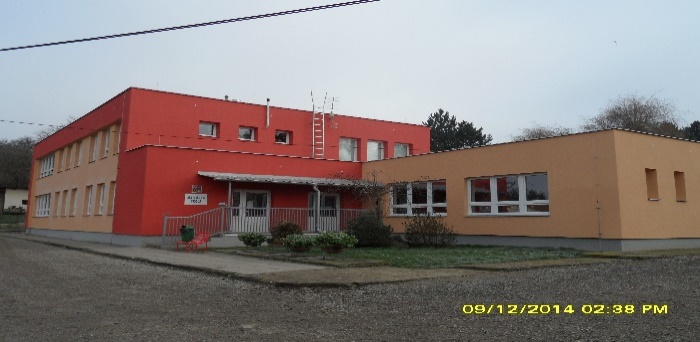 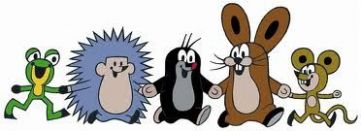 KROK ZA KROKEM CELÝM ROKEMKrůček sem, krůček tam,do světa se podívám.Poznám nové kamarády,postavím si z kostek hrady,               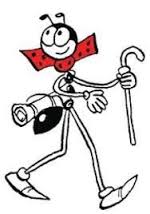 zpívání a tancování, hraní,spaní, povídáníto mě baví velice                                                               v naší krásné školičce.MOTTO:  ,,V naší školce každý den začínáme s Krtkem a Ferdou úsměvem“vize MŠ:…směřujeme ke ŠKOLCE PLNÉ POHODY – TŘÍDĚ PLNÉ ZÁBAVY…motto: „Jdeme si hrát i smát, zadovádět, poznávat, dovědět se všechno nové a pak tiše naslouchat.“Pro období  od školního roku:	  2021/2022Tento program, projednán a schválen na pedagogické radě dne 30. 8. 2021. Č. j. 1/2021Alena Petrboková                                       Platnost: od 1. 9. 2021ObsahObsah ŠVPVEŘEJNÁ ČÁST:1. Identifikační údaje o mateřské škole2. Obecná charakteristika školy3. Podmínky vzdělávání3.1. Věcné podmínky 3.2. Životospráva 3.3. Psychosociální podmínky 3.4. Organizační zajištění chodu školy 3.5. Řízení mateřské školy 3.6. Personální a pedagogické zajištění 3.7. Spoluúčast rodičů 3.8. Podmínky pro vzdělávání dětí se speciálními vzdělávacími potřebami 3.9. Podmínky vzdělávání dětí nadaných 3.10. Podmínky vzdělávání dětí od dvou do tří let4. Organizace vzdělávání 5. Charakteristika vzdělávacího programu 5.1. Cíle a záměry ŠVP 5.2. Hlavní myšlenky ŠVP 5.3. Cesta k našim cílům – metody a formy 5.4. Prostředky k naplnění našich cílů 5.5 Zajištění vzdělávání dětí se speciálními vzdělávacími potřebami 5.6 Zajištění vzdělávání dětí od dvou do tří let 5.7 Zajištění vzdělávání dětí nadaných6.  Vzdělávací obsah - Integrované bloky ŠVP6.1. Myšlenková mapa 6.2. Vzdělávací oblasti a klíčové kompetence 6.3. Integrované bloky7. Evaluační systém
Neveřejná a doplňující část včetně příloh:  Třídní vzdělávací programy Organizace dne v MŠ  Seznam pracovnic, rozvrhy pracovní doby Plán pedagogických rad a provozních porad Plán dalšího vzdělávání pedagogických pracovnic Plán hospitací, kontrolní a hospitační činnost Pedagogické zásady a zásady komunikace zaměstnanců s dětmi, rodiči, veřejností Kompetence pracovnic MŠ, úkoly a kritéria pro hodnocení Dokumentace školy, vnitřní směrnice Plánované akce školy pro děti i rodiče Nadstandardní zájmová činnost – podrobný rozvrh a náplně Informační systém MŠ Struktura vlastního hodnocení školy podle vyhlášky 15/2005 Sb.  Kritéria přijímání dětí do MŠ 1. Identifikační údajeZřizovatel:	Obec Praskolesy, 267 54 Praskolesy kontakty: 311 540 671, e-mail:ou.praskolesy@centrum.czNázev organizace:	Mateřská škola Praskolesy, okres Beroun, příspěvková organizaceSídlo:Praskolesy 296, 267 54 Praskolesy, okres BerounTelefon: 311 510 636Email:  petrbokova@centrum.cz,  mspraskolesy@seznam.czInternetová adresa: www.mspraskolesy.webnode.czDatová schránka: 7qbzaazPrávní forma:		Příspěvková organizace/právní subjekt od 1. 9. 2008 /Způsob hospodaření: Vlastní účty /prostředky z rozpočtu zřizovatele a ze státního rozpočtu/IČO: 75143721Identifikátor zařízení: 181 002 728Ředitelka zařízení:  Alena Petrboková Příslušný školský úřad: Krajský úřad Středočeského kraje			                Zborovská 11, 150 21 Praha 5Datum zařazení do sítě: 1. 9. 2008 (I. třída -kapacita 28),                                           1. 3. 2010 (I., II. třída – kapacita 48)Kapacita školy: celkem 48 dětíSkladba třídy:  třída heterogenní od 3 do 5-ti let                                 třída heterogenní od 4 do 6-ti let, 7 letProvoz: 6.30 -  16.00 hodin6:30 -  14.30 hodinZpracovatelé ŠVP:             Alena Petrboková Kateřina Taušová  Ivana Správková Anna Tesařová       2. Obecná charakteristika školyVšichni zaměstnanci MŠ se budou snažit vytvářet pěkné a podnětné prostředí, ve kterém se děti budou cítit dobře a těšit na každý den strávený v MŠ.Mateřská škola se nachází v okrajové lokalitě vesnice Praskolesy, kde je asi 800 obyvatel. Nedaleko MŠ je také základní škola. Do MŠ chodí děti nejen z Praskoles, ale i z okolních vesnic – Kotopeky, Tíhava, Otmíče, Bavoryně.       Mateřská škola se nachází v klidné části obce, nedaleko obecního úřadu. Je snadno dostupná díky autobusovému spojení, které je v blízkosti školy. Do mateřské školy jsou přijímány děti ve věku od dvou do zpravidla šesti let a děti s odloženou školní docházkou. Heterogenní třída klade vyšší nároky na učitelku, na nutnost individuálního přístupu k dětem. U dětí se zato projeví větší samostatnost, ohleduplnost, dovednost spolupracovat. V těchto podmínkách můžeme zachovat sourozenecké a kamarádské vztahy mezi dětmi, což napomůže dětem zvláště k adaptaci na nový kolektiv.Budova byla postavena v „akci Z“ a dána do provozu 4. září 1978. Má dvě části spojené chodbou  - mateřská škola a hospodářská budova se školní jídelnou. Od září 1995 je uzavřeno horní patro budovy, které bylo upraveno a sloužilo ke cvičení pro veřejnost. V roce 2009 bylo opět horní patro zrekonstruováno a v lednu 2010 znovu otevřeno. V roce 2014 byla budova mateřské školy zateplena, lodžie se proměnily v krásnou zazděnou chodbu s okny, proběhla výměna oken a rekonstrukce střešní krytiny. Celá mateřská škola byla vymalována a v září zářila novou barevnou fasádou.     V přízemní části budovy se nachází vstupní chodba. Z hlavní chodby vedou dveře do procházející malé chodbičky a do šatny dětí. V malé chodbičce po pravé straně je úklidová komora. Ze šatny dětí vedou dveře do šatny učitelek, kde je i WC pro personál, další dveře ze šatny dětí vedou do umývárny a WC dětí, z umývárny vstupujeme do třídy „KRTEČKOVÉ“, která je barevná a přizpůsobená dětem, jejich potřebám a zájmům. Ze třídy vedou dveře do výdejny jídla. Jídlo se převáží z kuchyně, která je součástí mateřské školy. Další dveře vedou do kabinetu pomůcek, tělocvičného nářadí a náčiní.      Druhé dveře z hlavní chodby vedou chodbou, schodištěm a zase chodbou do II. třídy „FERDOVÉ“, která je vybavena novým barevným nábytkem, který je přizpůsobený dětem, jejich potřebám a zájmům. Než vstoupíme do třídy projdeme chodbou do šatny dětí. V malé chodbě po pravé straně je úklidová komora.  Ze šatny dětí vedou dveře do šatny učitelek a pí. uklízečky, kde je sprchový kout a WC i pro personál, další dveře ze šatny dětí vedou do umývárny a WC dětí, z umývárny vstupujeme do „FERDOVÉ“ třídy. Ze třídy vedou dveře do výdejny jídla. Jídlo se přiváží z kuchyně, která je součástí mateřské školy.        V druhé části budovy se nachází školní jídelna, WC pro personál a děti ze ZŠ, prádelna, kuchyně, sklad potravin, ředitelna s kabinetem, šatna kuchařek, sklad prádla, úklidová komora. Školní výdejna splňuje hygienické normy.  Mateřská škola je obklopena zahradou, která je z 1/3 zalesněna. Zahrada je vybavena hračkárnou, houpačkami, průlezkou a pískovištěm. Záhony a skleník využívají děti ze ZŠ. Na jaře 2016 byla zahrada vybavena novými herními prvky, na podzim 2016 nainstalována nová skluzavka, kterou Mateřská škola Praskolesy dostala darem, vše odpovídá současným normám. V měsíci červenci a srpnu 2017 byla provedena obnova 2. třídy – vstup a prodloužení třídy z důvodu vytváření pracovních a herních koutků pro děti a vytvoření podmínek pro nespavé předškoláky.V měsíci srpnu 2018 byla provedena výměna koberce a umyvadel v I. třídě. Do kuchyně byl zakoupen konvektomat. Bylo nainstalováno zabezpečovací zařízení pro vstup do budovy.V roce 2019 byla provedena výměna šatních skříní pro zaměstnance provozní a pedagogy, zakoupena tiskárna s kopírkou a skenerem.V létě by zahrada mohla být využívána i k otužování sprchou. Prostory školní zahrady budou umožňovat dětemrozmanité pohybové a další aktivity. V měsíci srpnu 2020 byla provedena firmou Altesse Hořovice kompletní výměna kuchyňské linky a výdejny za nerezovou, která odpovídá hygienickým normám.Ve školním roce 2022-2023 proběhla rozsáhlá rekonstrukce MŠ. Třída Krtečků byla kompletně vybavena nábytkem. Byla udělána nová elektřina a v obou třídách nové podlahy a dodány nové koberce. Byl naistalován nový kamerový systém, pomocí kterého lze ovlivnit, kdo může vstoupit do budovy. Zrekonstruované byly také šatny zaměstnanců a dětí a umývárny s toaletami.V létě byly provedeny opravy v hospodářské budově – podlaha ve skladu zeleniny a vymalování vývařovny, výdejny, školní jídelny, skladu potravin, zeleniny, čistících prostředků, včetně šatny zaměstnanců kuchyně a zakoupení nových šatních skříní pro zaměstnance kuchyně.3. Podmínky vzdělávání3. 1. Věcné podmínky:Mateřská škola má dostatečné prostory (podlahová plocha i objem vzduchu atd. dle příslušného předpisu), ale prostorové uspořádání je nevyhovující nejrůznějším skupinovým i individuálním činnostem dětí.Dětský nábytek, zdravotně hygienické zařízení (umývárny, toalety) i vybavení pro odpočinek dětí (lůžka) jsou plně přizpůsobeny požadavkům, odpovídají počtu dětí, jsou zdravotně nezávadné a bezpečné, jsou estetického vzhledu.Vybavení hračkami, pomůckami, náčiním, materiály a doplňky odpovídá počtu dětí i jejich věku, bude průběžně obnovováno a doplňováno a pedagogy plně využíváno.Hračky, pomůcky, náčiní a další doplňky nebo alespoň jejich podstatná část je umístěna tak, aby je děti dobře viděly, mohly si je samostatně brát a zároveň se vyznaly v jejich uložení, jsou stanovena pravidla pro jejich využívání.Děti se budou svými výtvory podílet na úpravě a výzdobě interiéru budovy. Prostředí bude upraveno tak, aby dětské práce byly dětem přístupné a shlédnout je mohli i jejich rodiče.Všechny vnitřní i venkovní prostory mateřské školy splňují bezpečnostní a hygienické normy dle platných předpisů (týkajících se např. čistoty, teploty, vlhkosti vzduchu, osvětlení, hlučnosti, světla a stínu, alergizujících či jedovatých látek a rostlin apod.).Osvětlení vyhovuje hygienickým požadavkům.Dlouhodobé úkoly: * dovybavit tělovýchovnými pomůckami – dle potřeby * vést děti k samostatnému vybírání a úklidu hraček * průběžně vymalovat * postupná výměna nábytku v I. třídě vytváření nových pracovních a hracích    koutků 3.2. Životospráva:Dětem je poskytována plnohodnotná a vyvážená strava (dle norem). Je převážena na servírovacím vozíku v gastronádobách z vývařovny, přendány do vodní tepelné lázně ve výdejně třídy je ihned připravována k podávání. Kuchařky dodržují zdravou technologii přípravy pokrmů, děti mají k dispozici ve třídě dostatek tekutin a mezi jednotlivými podávanými pokrmy jsou dodržovány vhodné intervaly.Děti nikdy nenutíme do jídla, ale snažíme se, aby všechno alespoň ochutnaly a naučily se tak zdravému stravování Starší děti se spolupodílejí na přípravě stolování. Jídelníček je vyvěšen k nahlédnutí rodičům na nástěnce a na internetových stránkách školy  Jídelníček je sestavován dle platných předpisů a požadavků spotřebního koše do jídelníčku jsou zaváděny novinky, děti poznávají a ochutnávají nové zdravé potraviny, zvykají si na pestrou stravu. Děti mají možnost přídavku. Děti vedeme  k vytváření příjemného a klidného prostředí, k udržování čistoty při jídle.Do jídla děti nenutíme. Důležitá je domluva s dětmi a spolupráce s rodiči.Je zajištěn pravidelný denní rytmus a řád, který je však současně natolik flexibilní, že umožňuje organizaci činností v průběhu dne přizpůsobit potřebám a aktuální situaci daného dne.Děti jsou každodenně a dostatečně dlouho venku, program činností je přizpůsobován okamžité kvalitě počasí.V denním programu je respektována individuální potřeba aktivity, spánku a odpočinku jednotlivých dětí.Pedagogové se sami chovají podle zásad zdravého životního stylu a poskytují tak dětem přirozený vzor.Naším záměrem je naučit děti zdravému stravování, které je součástí zdravého životního stylu. Dlouhodobé úkoly: * nabízet dětem nadále pestrou skladbu jídla - výběr ovoce a zeleniny, celozrnné pečivo a ryby, luštěniny* dbát na dodržování pitného režimu * využívat více školní zahradu k řízeným činnostem * i nadále prezentovat školní kuchyni u rodičů i široké veřejnosti * slovně seznamovat děti s jídly v daný den * pobízet děti k ochutnávání jídel, která moc nevyhledávají nebo neznají * zapojit děti do přípravy svačinky (mazání chleba pomazánkou, aj.) – min. 4x měsíčněZdravotní péčeDo mateřské školy přijímáme děti zdravé, bez zjevné známky onemocnění. Učitelky nesmí podávat dětem jakékoliv léky, pouze ve výjimečných případech a to po konzultaci s ředitelkou školy a dětským lékařem. Při úrazu či náhlém onemocnění učitelka zajistí patřičnou péči s okamžitou informací zákonným zástupcům a ředitelce školy.               Naším záměrem je v rámci zdravého životního stylu poskytnout dětem dostatek prostoru pro pohyb a pobyt venku.3.3. Psychosociální podmínkyKaždé nově příchozí dítě má možnost postupně se adaptovat na nové prostředí i situaci.Pedagogové budou respektovat potřeby dětí, reagovat na ně a budou napomáhat v jejich uspokojování, budou navozovat situaci pohody, klidu, relaxace apod.  Všechny děti mají rovnocenné postavení a žádné z nich nebude zvýhodňováno ani znevýhodňováno. Nebudou přípustné projevy nerovností, podceňování a zesměšňování dětí. Volnost a osobní svoboda dětí je dobře vyvážená s nezbytnou mírou omezení (pravidel), vyplývajících z nutnosti dodržovat v mateřské škole potřebný řád a učit děti pravidlům soužití.Dětem budou dávány jasné a srozumitelné pokyny. Třída bude pro děti kamarádským společenstvím, v němž by měly být zpravidla rády.Je vyloučeno manipulování s dítětem a podporování nezdravé soutěživosti dětí. Uplatňujeme přiměřený pedagogický styl s nabídkou, který počítá s aktivní spoluúčastí a samostatným rozhodováním dítěte. Vzdělávací nabídka odpovídá mentalitě předškolního dítěte a potřebám jeho života, je dítěti tematicky blízká, je mu pochopitelná, přiměřeně náročná, užitečná a prakticky využitelná.Ve vztazích mezi dospělými i mezi dětmi je nutná vzájemná důvěra, tolerance, ohleduplnost a zdvořilost, solidarita, vzájemná pomoc a podpora. Dospělí by se měli chovat důvěryhodně a spolehlivě .Učitelky se budou věnovat neformálním vztahům dětí ve třídě, budou je nenásilně ovlivňovat prosociálním směrem (prevence šikany a jiných sociálně patologických jevů u dětí).Dlouhodobé úkoly: * využívat nabízených seminářů z dotačního programu „Šablony II, Šablony III, Šablony IV – OP JAK“ * více se zaměřit na diagnostiku dětí, na autoevaluaci činností * klást větší důraz na dodržování stanovených pravidel dětmi i dospělými – Školní řád MŠ (včasné příchody a odchody, nevstupovat do tříd, nenosit cenné hračky do MŠ, aj.) * podporovat a prohlubovat partnerské vztahy mezi dětmi a dospělými – dodržovat pravidla soužití, dbát na bezpečnost (využívat bezpečnostní vesty, terčík) * nespěchat na děti, nechat je činnost dokončit * více s dětmi pracovat formou nabídky činností- větší možnost volby* více uplatňovat metodu prožitkového učení * neustále dbát na bezpečnost dětí vždy a všude, stále připomínat a dodržovat pravidla bezpečnosti, formuláře se souhlasem zákonných zástupce k účasti dětí na akcích školy * dbát na příjemné a vstřícné vystupování, na dodržování vize MŠ3.4. Organizace vzdělávání Denní řád je dostatečně pružný, umožňuje reagovat na individuální možnosti dětí, na jejich aktuální či aktuálně změněné potřeby.Do denního programu budou pravidelně zařazovány řízené pohybové aktivity pro správné držení těla a rozvoj motorických dovedností.Učitelky se budou plně věnovat dětem a jejich vzdělávání. Na základě pozorování spontánní hry se plánuje další činnost, děti budou mít možnost vybrat si z nabídky činností.Děti mají v MŠ potřebné zázemí, klid, bezpečí i osobní soukromí při vstupu do mateřské školy je uplatňován individuálně přizpůsobený režim adaptace.Poměr spontánních a řízených činností bude v denním programu vyvážený.Děti musí mít dostatek času i prostoru pro spontánní hru, aby ji mohly dokončit nebo v ní později pokračovat.Veškeré aktivity budou organizovány tak, aby děti byly podněcovány k vlastní aktivitě a experimentování, aby se zapojovaly do organizace činností, pracovaly svým tempem atp.Budou vytvářeny podmínky pro individuální, skupinové i frontální činnosti, děti budou mít možnost účastnit se společných činností v malých, středně velkých i velkých skupinách.Dlouhodobé úkoly: * denně zařazovat pohybovou aktivitu ve třídě * neupřednostňovat řízené činnosti před spontánními * při pobytu venku dopřát dětem dostatek volného pohybu * podporovat experimentování dětí – děti by měly samy přijít na daný postup, způsob práce, využívat nové pomůcky (pokusy) * plánovat výchovně vzdělávací výlety, /návštěvy/ střídat je /Felbiánek, Planetáriu, Dravci v letu/3.5. Řízení mateřské školyPovinnosti, pravomoci a úkoly všech pracovníků jsou jasně vymezeny řádem školy a náplněmi práce.Při vedení zaměstnanců ředitelka bude vytvářet ovzduší vzájemné důvěry a tolerance i nepedagogický pracovník se podílí na chodu mateřské školy, zaměstnancům ponechá dostatek pravomocí a respektuje jejich názor. Podporuje a motivuje spoluúčast na rozhodování o zásadních otázkách školního programu.Ředitelka školy vyhodnocuje práci všech zaměstnanců, snaží se pozitivně zaměstnance motivovat.Pedagogický sbor pracuje jako tým, vyzve ke spolupráci i rodiče.Plánování pedagogické práce a chodu mateřské školy je funkční, opírá se o předchozí analýzu a využívá zpětné vazby.Ředitelka vypracovává školní vzdělávací program ve spolupráci s ostatními pedagogy.Kontrolní a evaluační činnosti zahrnují chod mateřské školy, jsou smysluplné a užitečné.Z výsledků budou vyvozovány závěry pro další práci.Mateřská škola spolupracuje se zřizovatelem.Vnější informační systém bude zabezpečován prezentacemi mateřské školy – výstavky dětských prací, vystoupení pro rodiče, dny otevřených dveří, webové stránky MŠ. Dlouhodobé úkoly: * pokračovat ve spolupráci se ZŠ, a s ostatními organizacemi ve vesnici * spolupracovat se zřizovatelem * nadále spolupracovati s PPP Hořovice, a s logopedkou Mgr. Pavlínou Marešovou* zapojit se do dotačního projektu „Šablony do škol III“, MAP Karlštejnsko3.6. Personální a pedagogické zajištěníŘeditelka i učitelky MŠ mají odborné pedagogické vzdělání. Ti, kterým část odbornosti chybí, si ji průběžně doplňují.Je podle možností a podmínek školy zajištěno překrývání přímé pedagogické činnosti učitelů ve třídě, optimálně alespoň v rozsahu 2 ½ hodinyŘeditelka bude podporovat další vzdělávání pedagogického pracovníka podle jeho zájmů a potřeb školy, pokud bude potřeba zajistit asistenta pedagoga.Učitelky se budou vzdělávat na základě plánu osobního rozvoje, pravidelně se budou seznamovat s odbornými časopisy (Informatorium, Poradce ředitele, Zpravodaj pro mateřské školy,  měsíční zpravodaj).Služby učitelek budou organizovány tak, aby byla vždy zajištěna dětem optimální pedagogická péče a aby se mohl splnit hlavní cíl.  Je zajištěno podle možností a podmínek školy překrývání přímé pedagogické činnosti učitelů ve třídě, optimálně alespoň v rozsahu dvou a půl hodin: tj – pobyt venku, oběd.Učitelky vyhodnocují svoji práci na základě kritérií výchovně vzdělávacího procesu a evaluačních kritérií do záznamového archu. Učitelky se chovají v souladu se všeobecně přijatými pravidly chování a etického kodexu mateřské školy. specializované služby – logopedie, péče o děti se speciálními vzdělávacími potřebami jsou zajišťovány ve spolupráci s příslušnými odborníky (speciální pedagog – logoped).Rozvrh přímé pedagogické práce všech pracovnic je řešen rovnoměrným rozvržením ve 2 týdnech stále se opakujících. Jeho nastavení je uzpůsobeno tak,  aby byla zajištěna optimální pedagogická péče při práci s dětmi.Asistent pedagoga – podporou jinému pedagogickému pracovníku (PP) v rámci vzdělávání a poskytování školských služeb, pracuje podle pokynů PP s dítětem nebo ostatními dětmi ve spolupráci s PP.Provozní zaměstnanci - školnice, která  má na starosti úklid přízemí MŠ, a prádelny, praní povlečení, ručníků, ale i vydává jídlo. Uklízečka má na starosti úklid horního patra včetně schodiště, ale i vydávání jídla. Jídlo připravují 2 kuchařky a vedoucí stravování.  O úklid celé hospodářské budovy mimo ředitelny, mimo prádelny se starají obě kuchařky.V celé organizaci pracuje 8 zaměstnanců.Pedagogických    4Provozních          4Pedagogičtí pracovníci 100% kvalifikovaní.Dlouhodobé úkoly: * spolupracovat s odborníky dle potřeb mateřské školy * upevňovat a dodržovat společně vytvořená pravidla * využívat nabídek vzdělávání a aktivně se dle podmínek a možností školy vzdělávat * snažit se o co nejširší zabezpečení překrývání přímé pedagogické činnosti učitelů3.7. Spoluúčast rodičůRodiče by se neměli bát otevřeně, slušně jednat s pedagogy MŠ, mohou mít připomínky k chodu MŠ. Ve vztazích mezi zaměstnanci školy a rodiči by měla panovat oboustranná důvěra a vstřícnost, porozumění, respekt a ochota spolupracovat. Spolupráce funguje na základě partnerství.Obecně učitelka zjišťuje, s jakými zkušenostmi a na jaké vývojové úrovni dítě přichází do MŠ z rodiny.MŠ zjišťuje a sleduje potřeby, nároky rodičů ve vztahu k MŠ.MŠ organizuje pro rodiče pravidelné akce a školní schůzky dle potřeby.Rodiče mohou žádat o konzultace ve výchovných otázkách, měli by se zajímat o výsledky vzdělávání svého dítěte a budou informováni o výsledcích práce školy.Učitelky budou poskytovat rodičům informace o pokrocích ve vývoji a vzdělávání dítěte, popř. nechají nahlédnout do záznamů o jeho vývoji.Informace o rodině a dětech jsou důvěrné, se kterými pracuje pouze ředitelka a učitelka ve třídě. Nezasahují do života a soukromí rodiny, varují se přílišné horlivosti a poskytování nevyžádaných rad.Mateřská škola podporuje rodinnou výchovu a pomáhá rodičům v péči o dítě; nabízí rodičům poradenský servis i nejrůznější osvětové aktivity v otázkách výchovy a vzdělávání předškolních dětí. Vytvářet cestu důvěry a vzájemné spolupráci.Rodiče mají možnost podílet se na dění v mateřské škole, účastnit se různých programů..MŠ získává od rodičů informace prostřednictvím dotazníků.Hledat nové formy spolupráce s rodinou. Zajistit dostatečnou informovanost o dění MŠ o RVP PV a o ŠVP.Dlouhodobé úkoly: * nadále prohlubovat zájem rodičů o činnosti v mateřské škole, zapojovat je do dění a provozu v MŠ (pořádání společných akcí, brigád) * zorganizovat pro rodiče přednášku o školní zralosti, případně o řešení výchovných problémů s dětmi - psychologové z PPP, logopedové  * nabízet stále rodičům konzultační hodiny  březen – před zápisem do ZŠ3.8. Podmínky vzdělávání dětí s přiznanými podpůrnými opatřeními Při vzdělávání dítěte s přiznanými podpůrnými potřebami spolupracujeme se ŠPZ. S pracovníky poradenského zařízení konzultujeme úpravu podmínek vzdělávání. Podmínky pro vzdělávání dětí odpovídají individuálním potřebám dětí. Podmínky pro vzdělávání dětí s přiznanými podpůrnými opatřeními stanovuje školský zákon a vyhláška č. 27/2016 Sb., o vzdělávání žáků se speciálními vzdělávacími potřebami a žáků nadaných. Učitelky zajišťují tyto podmínky s ohledem na vývojová a osobnostní specifika těchto dětí a měly by být vzdělány v oblasti speciální pedagogiky. Pro úspěšné vzdělávání dětí s přiznanými podpůrnými opatřeními se snažíme zabezpečit či umožnit: uplatňování principu diferenciace a individualizace vzdělávacího procesu při plánování a organizaci činností, včetně určování obsahu, forem i metod vzdělávání realizaci všech stanovených podpůrných opatření při vzdělávání dětí osvojení specifických dovedností v úrovni odpovídající individuálním potřebám a možnostem dítěte zaměřených na samostatnost, sebeobsluhu a základní hygienické návyky v úrovni odpovídající věku dítěte a stupni postižení  spolupráci se zákonnými zástupci dítěte, školskými poradenskými zařízeními, v případě potřeby spolupráci s odborníky mimo oblast školství snížení počtu dětí ve třídě v souladu s právními předpisy přítomnost asistenta pedagoga podle stupně přiznaného podpůrného opatření.  Dlouhodobé úkoly: * zabezpečení péče podle stanovených podpůrných opatření z PPP Hořovice - zřízení funkce asistenta pedagoga na 40 nebo 30 hod. týdně – celodenní pobyt dítěte v MŠ * nákup vhodných pomůcek pro vzdělávací činnosti * vytvoření Individuálního vzdělávacího plánu (IVP) pro dítě se speciálními vzdělávacími potřebami * konzultace s rodiči a s PPP Hořovice * vytvoření Plánů pedagogické podpory (PLPP) pro děti s ohrožením školním neúspěchem (OŠD), s vadou řeči, ze sociálně znevýhodněného prostředí, cizincům3.9.  Podmínky vzdělávání dětí nadaných Ve školním vzdělávacím programu se snažíme vytvářet podmínky k co největšímu využití potenciálu každého dítěte s ohledem na jeho individuální možnosti. To platí v plné míře i pro vzdělávání dětí nadaných. Dítě, které vykazuje známky nadání, plně podporujeme a snažíme se mu vytvořit vhodné podmínky, aby byl stimulován rozvoj jejich potenciálu. Vzdělávání dětí probíhá takovým způsobem, aby se nadání dítěte mohlo projevit a pokud možno i uplatnit a dále rozvíjet. Zajišťujeme realizaci všech stanovených podpůrných opatření pro podporu nadání podle individuálních vzdělávacích potřeb dětí v rozsahu prvního až čtvrtého stupně podpory, vyhláška č. 27/2016 Sb.,. . Dlouhodobé úkoly: * zabezpečení péče pro děti mimořádně nadané - nákup vhodných pomůcek - zakoupení doporučené pomůcky * vytvoření Plánů pedagogické podpory (PLPP) nebo Individuálního vzdělávacího plánu (IVP) pro děti mimořádně nadané3.10. Podmínky vzdělávání dětí od dvou do tří let a dlouhodobé úkolyJsou-li do mateřské školy přijaty děti mladší 3 let, snažíme se zajistit vhodné podmínky pro jejich výchovu, vzdělávání a péči, pokud se v mateřské škole vzdělávají. S účinností od 1. 9. 2020 stanoví novela vyhlášky o předškolním vzdělávání, že za každé ve třídě zařazené dítě mladší 3 let se do doby dovršení 3 let věku dítěte nejvyšší počet dětí ve třídě může snížit o 2 děti (snížení ve třídě tímto způsobem nejvýše o 6 dětí) – kompetence ředitelky Děti jsou v heterogenní třídě společně s dětmi od 3 do 4 let. Ve třídě, kde se nachází tyto děti, jsou hračky, didaktický materiál a pomůcky, které jsou nevhodné, uskladněny ve vyšších skříňkách či policích. Učitelky se snaží poskytnout těmto dětem dostatečný prostor pro volný pohyb i hru a zároveň zajišťují dětem bezpečí a klid pro odpočinek v průběhu celého dne. Dětem je umožněno používání specifických osobních pomůcek pro pocit bezpečí a jistoty. Snažíme se dětem zajistit stálý pravidelný denní režim s dostatkem času na realizaci činností, více klidu a individuální péče, která je v tomto období velmi důležitá. Děti mají možnost si zvolit, zda se chtějí zapojit do řízených činností se staršími dětmi, nebo si hrát, či odpočívat. Učitelky vzdělávací činnost přizpůsobují možnostem a schopnostem dětí, volí vhodné metody a formy práce. Zařazují častější opakování činností, nápodobu, situační učení a rituály. Zohledňují krátkou dobu soustředění a pozornosti dětí. Činnosti často střídají a největší prostor ponechávají hře a pohybovým aktivitám. Pobyt venku přizpůsobují malým dětem a častěji využívají pobyt na zahradě. Snažíme se o to, aby se děti cítily v mateřské škole dobře, spokojeně, jistě a bezpečně. Intenzivně spolupracujeme s rodiči, umožňujeme jim pobyt s dítětem ve třídě při adaptaci nebo během školního roku, je-li to ku prospěchu dítěte. Vybavit mateřskou školu dostatkem podnětných a bezpečných hraček a pomůcek, vhodných pro dvouleté děti → eliminovat a odstupňovat přístupnost některého vybavení s ohledem na bezpečnost a zdraví dětí – uzavíratelné skříňky, vyšší police, pravidla pro používání a ukládání hraček → vybavit mateřskou školu dostatečným zázemím pro zajištění hygieny dítěte4. Organizace vzděláváníMateřská škola je dvojtřídní, třídy jsou věkově heterogenního uspořádání (věkově smíšené), pro děti zpravidla od 3 (nejdříve však od 2 let) do zpravidla 6 let věku. Každá třída má své jméno KRTEČKŮ a Ferdů. Děti máme ve třídách rozděleny do dvou věkových skupin (3 - 4 roky, 4 – 5 let,  4 -5 roků5 – 6 let) Snažíme se také o individuální přístup ke každému dítěti. Děti mají dostatek času i prostoru pro spontánní hru, ale i pro řízené činnosti. Jsou vytvářeny podmínky pro individuální a skupinové činnosti. Děti mají možnost výběru činností. Mateřská škola integruje 1dítě se zdravotním postižením na 2 hod. denně s osobním asistentem. Při zařazování dětí do tříd jsou zohledňovány především sourozenecké vazby. Také bereme dle možností dané třídy ohled na přání rodičů. Při přijetí dítěte do mateřské školy o jejich přání hovoříme na schůzce, většinou v červnu. Podle možností a podmínek školy je zajištěno překrývání přímé pedagogické činnosti učitelek v obou třídách - ve třídě Krtků se učitelky překrývají na přípravu na pobyt venku, pobyt venku, přípravu na oběd, oběd, předávání dětí po obědě, na individuální práci s předškoláky a diagnostiku dětí - ve třídě Ferdů se učitelky překrývají na přípravu na pobyt venku, pobyt venku – se školní asistentkou – pokud v MŠ je vedena, přípravu na oběd, oběd, předávání dětí po obědě, na individuální práci s předškoláky a diagnostiku dětí.Podmínky přijetí do MŠPředškolní vzdělávání se organizuje pro děti zpravidla ve věku od 3 (nejdříve však od 2 let) do zpravidla 6 let věku Dítě může být přijato i v průběhu školního roku při nenaplnění kapacity mateřské školy (§ 34 odts.7 zákon č. 561/2004 Sb.). Kritéria pro přijetí dítěte do MŠ Praskolesy byla vypracována ředitelkou MŠ a předložena zřizovateli MŠ obce Praskolesy v souladu s § 34, odst. 8 zákona 561/2004 Sb. ve znění pozdějších předpisů. Novela zákona č.561/2004 Sb., zákonem č. 178/2016Sb., s účinností od 1 .9. 2016 mění kritéria o přijetí termín a místo stanoví ŘŠ po dohodě se zřizovatelem, zveřejní způsobem v místě obvyklým. Povinné vzdělávání od počátku školního roku, který následuje po dni, kdy dítě dosáhne pátého roku věku do zahájení povinné školní docházky.Přednostní přijetí čtyřletého dítěte, tříletého dítěte, dvouletého dítěte - místo trvalého pobytu, u cizinců místo pobytu – do výše povoleného počtu dětí . zákonný zástupce dítěte s cizím státním občanstvím doloží doklad o povolení pobytu na území ČRObecní úřad poskytuje MŠ s dostatečným předstihem seznam dětí.Seznam nově přijatých dětí zveřejní ředitelka pod přidělenými registračními čísly na místě veřejně přístupném - na www.mspraskolesy.webnode.cz, u vchodových dveří MŠ. Proti rozhodnutí je nutné podat odvolání do 15 dnů od zveřejnění. Odvolání se podává u ředitelky MŠ a rozhoduje o něm Krajský úřad Středočeského kraje.Předškolní vzdělávání je povinné, proto se přednostně přijímají děti v posledním roce před zahájením povinné školní docházky. Při přijímání dítěte je třeba dodržovat podmínky stanovené zvláštním právním předpisem (§50 zákona č. 258/2000 Sb.). Budou přijaty pouze ty děti, které jsou pravidelně očkovány – výjimku tvoří děti s povinným předškolním vzděláváním.Děti se speciálními vzdělávacími potřebami budou do MŠ přijímány za podmínek stanovených vyhláškou č. 27/2016 Sb., o vzdělávání žáků se speciálními vzdělávacími potřebami a žáků nadaných, a pokud to dovolí kapacita třídy. Podpůrná opatření zajistí škola na základě doporučení příslušného PPP a finančního zajištění ze státního rozpočtu. Dítě může být přijato k předškolnímu vzdělávání i v průběhu školního roku, pokud bude volná kapacita v MŠPři přijetí dítěte do MŠ stanoví ředitelka MŠ po dohodě se zákonnými zástupci dítěte dny docházky dítěte do MŠ a délku jeho pobytu v těchto dnech v MŠ, dále zákonní zástupci předají přihlášku ke stravování, seznámí se s pobytu dítěte v MŠ a souhlas s požíváním osobních údajů dítěte, fotografováním, zveřejňováním fotografií – ochrana osobních údajůPokud počet žádostí o přijetí k předškolnímu vzdělávání překročí stanovenou kapacitu počtu dětí pro MŠ, bude ředitelka školy rozhodovat podle stanovených kritérií.Vnitřní uspořádání V přízemí mateřské školy je šatna dětí  třídy Krtečků. A vstup přes umývárnu do třídy – herny, a v druhé části jsou stolečky a židle, kde se také svačí, kde každé dítě má své místo. Stolečky využíváme také k pracovní, výtvarné  činnosti a plnění metodických listů. V blízkosti třídy je místnost se sociálním zařízením pro děti, výdejna a kabinet. V přízemí v hospodářské budově je také ředitelna,  šatna zaměstnanců, kuchyň a jídelna, vchod na zahradu. Jídelna je pro 120 strávníků a zaměstnance ZŠ. Také je tu vchod do sklepa v přilehlé chodbě, která vede do prvního patra. V prvním patře se nachází třída Ferdů, vstup do třídy ze šatny, přes umývárnu., která je v jedné velké místnosti. V jedné části je prostor pro hru, různé hračky a hrací kout na koberci. Druhá část třídy předělená vstupem do místnosti je využívaná k cvičení, hudební výchově a posezení s knihou, práce na interaktivní tabuli. Vedle třídy je herna, kterou mohou využívat obě třídy a vstupem do menší místnosti. Je tam sportovní nářadí a náčiní. U třídy je také místnost se sociálním zařízením, výdejna. Ložnice v obou třídách je v herně. Charakteristika tříd: Třídy jsou postupně vybavovány novým nábytkem, který umožňuje dětem volný výběr hraček, dohlédnou na ně i dosáhnou. Veškeré vybavení hračkami, pomůckami, metodickým materiálem je odpovídá věkovým potřebám dětí. Je průběžně obnovováno a doplňováno. Máme několik hracích koutků, které podporují tvořivost a fantazii dětí, např. kuchyňka, divadelní a čtenářský koutek, kadeřnictví, obchod. Každá třída má také výtvarný koutek, kde je různý materiál a pomůcky pro tvoření dětí. V třídě Ferdů je televizor, DVD přehrávač a radiomagnetofon,  interaktivní tabule. – Megibox.Denní režim školy: Během denního režimu se snažíme o naplňování našeho programu prostřednictvím obsahově i tematicky zajímavých činností v souladu s cíli RVP PV. Spontánní hry jsou střídány řízenou činností, ale i relaxačními prvky (poslech hudby, příběhu). Pohybové aktivity jsou zařazovány co nejčastěji při všech činnostech dětí. Denní režim také zahrnuje základní péči, tj. scházení a rozcházení dětí, pobyt venku, hygienu, stolování, spánek a odpočinek dětí.Rodiče přivádějí děti zpravidla do 8.00 hodin. Po dohodě s učitelkou mohou rodiče děti přivést či vyzvednout v kteroukoli dobu.Mateřská škola je tvořena ze dvou tříd heterogenních, s počtem přijatých dětí 48 k předškolnímu vzdělávání, s maximální kapacitou 48 dětí, pro děti od 2 do 6-ti, 7 let. Režim dne třídy je stanoven, vychází z potřeb, zájmu a možností dětí a lze ho kdykoliv upravit k aktuální situaci. Denní řád je dostatečně pružný, umožňuje reagovat na individuální možnosti dětí, na jejich aktuální či aktuálně změněné potřeby.Povinné předškolní vzdělávání - Shrnutí nejzásadnějších změnnovela školského zákona, zákon č. 178/2016 Sb. zavádí s účinností od září 2017 povinné předškolní vzdělávání a zavádí individuální vzdělávání dětí jako možnou alternativu plnění povinného předškolního vzdělávání v mateřské školemění se pravidla přednostního přijímání dětí ke vzdělávání v mateřské škole (od září 2017 se bude týkat dětí starších čtyř let, od září 2018 dětí starších tří let, od září 2020 dětí od dvou let).mění se termín zápisu k povinné školní docházce (PŠD) v základní škole a podání žádosti o odklad PŠDpovinné předškolní vzdělávání a přednostní přijímání k předškolnímu vzdělávánís  účinností od 1. ledna 2017 je stanoveno dětem, které dosáhnou pěti let do měsíce září, nastoupit v následujícím školním roce k povinnému předškolnímu vzdělávánízavádí se zápis k povinnému předškolnímu vzdělávání, který bude mateřskou školou vypisován ve stanoveném časovém období (prvních 14 dní v květnu)v případě dětí, které neplní povinné předškolní vzdělávání, bude i nadále stanovena možnost zkušebního pobytu v maximální délce tří měsícůmateřská škola musí do svého školního řádu zapracovat informace o podmínkách uvolňování dětí ze vzdělávání a omlouvání absencí včetně způsobu dokládání jejich důvodůpokud si ředitel školy vyžádá doložení důvodů nepřítomnosti dítěte, zákonný zástupce tak bude muset učinit do tří dnů od vyžádánípovinné předškolní vzdělávání v mateřské škole je bezplatnévedle vzdělávání v mateřské škole školský zákon umožňuje tři další způsoby plnění povinného předškolního vzdělávání – individuální vzdělávání, vzdělávání v přípravné třídě (přípravném stupni základní školy speciální) a v zahraniční školepokud se zákonný zástupce rozhodne pro některou z  alternativních forem plnění povinného předškolního vzdělávání, musí to oznámit mateřské škole, do které je jeho dítě zapsáno, nejpozději tři měsíce před začátkem školního roku, ve kterém se má dítě začít povinně vzdělávat (tzn. do konce května).Individuální vzdělávání u dětí předškolního věku í podle §34b školského zákonaIndividuální vzdělávání je jednou z možných forem plnění povinného  předškolního vzdělávání. Individuální vzdělávání může probíhat po celý školní rok, nebo jen po jeho určitou část. Podmínky individuálního vzdělávání: Pokud zákonný zástupce plánuje své dítě individuálně vzdělávat po převažující část školního roku (nadpoloviční počet dnů školního roku), musí svůj záměr oznámit řediteli mateřské školy, do které je dítě zapsáno, nejpozději tři měsíce před začátkem školního roku, ve kterém se má dítě začít povinně vzdělávat. Pokud se zákonný zástupce rozhodne začít své dítě individuálně vzdělávat v průběhu školního roku, musí to písemně oznámit řediteli mateřské školy, ve které se jeho dítě vzdělává, a vyčkat do doručení oznámení řediteli.Oznámení o individuálním vzdělávání obsahuje identifikační údaje dítěte (jméno a příjmení, rodné číslo, místo trvalého pobytu), období, po které bude dítě individuálně vzděláváno a důvody pro individuální vzdělávání.Po tom, co ředitel školy obdrží oznámení o individuálním vzdělávání, doporučí zákonnému zástupci oblasti z rámcového vzdělávacího programu pro předškolní vzdělávání, ve kterých má být dítě rozvíjeno.Mateřská škola ověřuje, jak si dítě osvojuje očekávané výstupy (schopnosti a dovednosti) v doporučených oblastech. Pokud dítě zaostává v osvojování potřebných schopností a dovedností, pracovníci mateřské školy doporučí rodičům, jak dále postupovat při vzdělávání, aby jejich dítě bylo co nejlépe podpořeno. Mateřská škola musí ve svém školním řádu stanovit termíny a způsob ověřování, přičemž termín ověřování musí být stanoven v rozmezí měsíců listopad až prosinec. Zákonný zástupce se musí ve stanovený termín dostavit s dítětem k ověření získaných schopností a dovedností v určených oblastech.Pokud se zákonný zástupce s dítětem nedostaví k ověření v řádném ani náhradním termínu, ředitel mateřské školy ukončí individuální vzdělávání. Dítě tak musí neprodleně zahájit docházku do mateřské školy, ve které je zapsáno, a to i v případě, že se rodič proti ukončení individuálního vzdělávání odvolá. Pokud bylo individuální vzdělávání ze strany ředitele mateřské školy ukončeno, není již možné dítě opětovně individuálně vzdělávat.Výdaje, které vzniknou při individuálním vzdělávání (např. nákup didaktických her a pomůcek) hradí zákonný zástupce. Pokud se jedná o dítě se speciálními vzdělávacími potřebami, které ke svému vzdělávání potřebuje podpůrné opatření spočívající v kompenzačních pomůckách (tyto pomůcky na základě vyšetření doporučuje školské poradenské zařízení, jejich soupis je uveden v příloze vyhlášky č. 27/2016 Sb., o vzdělávání žáků se speciálními vzdělávacími potřebami a žáků mimořádně nadaných), hradí pořízení těchto pomůcek stát. Stát také hradí výdaje spojené se zařazením dítěte do vzdělávání v příslušné mateřské škole.Nedílnou součástí života v mateřské škole jsou tradice a akce: Podzim:  Kouzelnické představení DýňováníHalloween- rej masekSvatý MartinSvatomartinské pečeníZima:Mikulášská nadílkaVánoční besídkaVánoční tradiceTříkrálový průvodJaro:Masopust - karnevalVelikonoceDen Země Pálení čarodějnicDen matekLéto:Den dětí VýletŠkolka v příroděAhoj školko (rozloučení s předškoláky)Celoroční aktivity:Enviromentální výchova – chráníme naší planetu (I. Třída)Hravá angličtina (II. Třída)Pohádkové hrátky (II. Třída)5. charakteristika školního vzdělávacího programuNázev školního vzdělávacího programu:“ ŠŤASTNÉ A SPOKOJENÉ DĚTI PO CELÝ ROK“5. 1. cíle a záměry ŠVPMotto: „Nemůžeme všechny děti naučit všechno, ale můžeme je učinit šťastnými.“Dlouhodobé vize – záměry školního vzdělávacího programu:Vytvořit vhodné podmínky pro každé dítě k prožití klidného, radostného a na poznatky bohatého období této důležité vývojové etapy v souladu se školním vzdělávacím programem. Dovést dítě na konci předškolního období k tomu, aby v rozsahu svých osobních předpokladů získalo věku přiměřenou fyzickou, psychickou i sociální samostatnost a základy kompetencí důležitých pro jeho další rozvoj a učení, pro život a vzdělávání.Škola vychází z výchovy dítěte v rodině, dbá na nenásilný přechod do kolektivu a tím mu usnadňuje první samostatné krůčky bez podpory rodiny. Respektuje individuální potřeby každého dítěte, dává mu dostatek podpory a péče, kterou potřebuje. Rozvíjí celkovou osobnost dítěte, dává mu základ pro zdravé sebevědomí a sebejistotu, učí dítě být samo sebou a tím ho připravuje na úspěšné zvládnutí dalších životních situací.Koncepce programu je zaměřena tak, aby dovedla dítě na konci předškolního období k tomu, aby v rozsahu svých osobních předpokladů získalo věku přiměřenou fyzickou, psychickou a sociální samostatnost s přihlédnutím na jeho další rozvoj, aby se naučilo jednat v duchu základních lidských a etických hodnot, a to na úrovni předškolního věku.Dlouhodobé a trvalé cíleVychováváme a vzděláváme děti i se specifickými vzdělávacími potřebami (např. hyperaktivní a nadané děti).Vedeme děti ke zdravému životnímu stylu a podporujeme duševní pohodu dětí i zaměstnanců.Uskutečňujeme vzdělávání dětí přirozenou cestou prostřednictvím prožitků, respektováním osobnosti a individuálních zvláštností dětí, podporujeme rozvoj sociálně - kulturních postojů.Motivujeme k aktivnímu poznávání, podporujeme chuť dítěte k učení, zájmu poznávat nové a objevovat neznámé, porozumět věcem a jevům kolem sebe.Rozvíjíme všechny poznávací a kreativní schopnosti dětí, jejich fantazii, zájmy a nadání, přispíváme k elementárnímu dětskému chápání vývoje, pohybu a proměn.Poskytujeme možnosti poznávat takové hodnoty, jako je nedotknutelnost lidských práv, individuální svoboda, stejná hodnota a rovnost všech lidí, soucítění, solidarita se slabými a ohroženými, péče o druhé a ohled na jiné, hodnoty spojené se zdravím, životem a životním prostředím a důstojnými vztahy mezi lidmi.V rozsahu dětských možností předáváme kulturní dědictví a tradice.Vytváříme příležitosti k rozvoji sebevědomí a získání sebedůvěry.Učíme děti spolupracovat, spoluodpovídat, akceptovat a tolerovat druhé, vedeme děti k poznání, že může svou životní situaci ovlivňovat, že může jednat svobodně, že však za to, jak se rozhodne a co udělá, odpovídá.Děti se podílejí na výzdobě školy i tříd.Dětem je poskytována plnohodnotná strava, jsou dostatečně dlouho venku a respektujeme individuální potřebu spánku a aktivity.Při veškerých činnostech převažuje pozitivní hodnocení a stimulace, podporujeme přátelskou atmosféru, je dostatečně dbáno na soukromí dětí.Nebudou překračovány doporučované počty dětí ve třídách.Kolektiv bude funkčně spolupracovat.Plánování školy bude funkční.Rámcové cíle          1. rozvíjení dítěte, jeho učení a poznání          2. osvojování si základů hodnot, na nichž je založena naše společnost          3. získání osobní samostatnosti a schopnosti projevovat se jako samostatná osobnost působící na         své okolíPriorityDítě se ve školce cítí dobře, bezpečně, je spokojené, je mu poskytnut dostatečný prostor pro hru, tvořivost, spontánnost.Dítě, které opouští mateřskou školu, získalo základy kompetencí podle svých individuálních možností, bylo s přihlédnutím k věku samostatné a osvojilo si základní hodnoty ve společnosti dětí obecně.Dítě se rozvíjí po citové stránce.Dítě dostane dobrý základ, ze kterého bude moci čerpat po celý svůj další život.ZáměryRespektování osobnosti a individuálních zvláštností každého dítěte, které vedou k rozvoji jeho schopností, dovedností a návyků, osobnostních vlastností, toleranci a přátelství.Výchovně vzdělávací činnost probíhá podle Školního vzdělávacího programu, dále rozpracovaného do tematických bloků sestavených z témat (podle potřeb, podmínek).Vzdělávání a výchova probíhá formou skupinové a individuální práce s důrazem na prožitkové učení, pohyb a estetické činnosti.5. 2. Hlavní myšlenky ŠVP Školní vzdělávací program je dokument, podle něhož se uskutečňuje vzdělávání dětí v naší mateřské škole. Náš Školní vzdělávací program je rozpracován v souladu s Rámcovým vzdělávacím programem a v souladu s obecně platnými právními předpisy. Využíváme všech dostupných metodických zdrojů. Program činností vychází z potřeb dětí, ze specifického prostředí mateřské školy, z předchozí činnosti mateřské školy, z analýzy výchovně vzdělávací práce pedagogických pracovníků a z evaluační činnosti školy.Hlavními myšlenkami ŠVP je vytváření klidné a přátelské atmosféry mezi dětmi, zaměstnanci a rodiči, klidného prostředí beze spěchu. Vytváření rodinného a zároveň estetického prostředí, na jehož tvorbě se děti podílejí, plného lásky, citu, porozumění, vzájemné spolupráce a vstřícnosti. Vedeme děti k tomu, aby byly schopné jednat jako samostatné osobnosti (individuality). Také využíváme hezké krajiny v okolí mateřské školy, která vybízí k různým činnostem a sounáležitosti s okolní přírodou. Snažíme se o plnění všech forem prožitkového učení. Na Školní vzdělávací program přímo navazuje Třídní vzdělávací program, který je stejný v obou třídách.5.3. Cesta k cílům - Metody a formy prácepoužívané při odborné péči, výchově a vzdělávání v Mateřské škole: hraprožitkového učeníkooperativního učenísituačním učenímspontánním sociálním učenímzacílené činnosti motivované přímo, či nepřímo pedagogemZáměrem integrovaných bloků je:aby děti něco prožily a zažilypoznávaly a hodnotilysdělovaly a konzultovalyzkusily, udělaly, vyřešily, vytvořilynaučily se, procvičily a upevnilyZdroje z nichž je čerpáno při volbě témat:běžné životní situaceživot v rodiněživot v mateřské školekoloběh přírodypředměty a věci, které nás běžně obklopujízvláštní události a slavnostirodinné a tradiční svátkyzvyky a obyčejepřírodní úkazyinterakční oblastipoznávací činnosti na základě smyslového vnímánímanipulace a experimentacesociální dovednostisociální komunikacefantazijní přetváření skutečných zážitků a zkušenostíimaginární činnosti – hry s představoudovyprávění či dořešení příběhu5.4. Prostředky k naplnění našich cílů: * práce na principu vzájemného partnerství a respektu * harmonická komunikace mezi dětmi a zaměstnanci mateřské školy * úsilí pedagogických pracovnic o naplňování potřeb dítěte * dodržování obecných pedagogických zásad * kvalitní a široká nabídka aktivit a činností * společné chvíle v estetickém a tvůrčím prostředíSpolupráce s rodiči informační schůzka pro rodičekaždodenní kontaktpomoc s drobnými pracemi v MŠsetkání při besídkáchpořádání besed a různých setkánípomoc s přípravou a organizací akcí MŠsponzorské darypresentace práce dětí na nástěnkáchMateřská škola spolupracuje se základní školou, se zřizovatelem a dalšími organizacemi. Je otevřena pro širokou veřejnost a snaží se o dobrou prezentaci své práce.Se Základní školou Praskolesyzastavení u stromečku - vánoční výstavakarnevaloslava Dne dětínávštěva divadel a hudebních představenínávštěva školy s budoucími prvňáčky – ukázka vyučovánínávštěva učitelky první třídy v MŠ při práci s předškolákyS dalšími institucemiObecní úřad PraskolesyPedagogicko-psychologická poradnaTJ PraskolesyPolicie České republikyHasiči Praskolesy, Hořovice – ukázka činnostiMyslivci MS Háj PraskolesyMAP KarlštejnskoPropagace práce školyNejlepším propagačním prostředkem mateřské školy je vlastní kvalitní práce s dětmi, aktivity pro rodiče, které dlouhodobě vytvářejí dobrou pověst školy.vystoupení dětí pro veřejnostzakládání fotoalbPřispívání do Zpravodaje OÚ, do regionálních novin.Organizace akcí pro veřejnost.Ukázka výchovně vzdělávací práce.5. 5. Zajištění vzdělávání dětí se speciálními vzdělávacími potřebami: Na základě poznatků od rodičů (konzultace s rodiči), pozorování a práce s dítětem (diagnostika) nastavujeme na pedagogických radách pravidla a úkoly pro další výchovně vzdělávací práci. Plánované vzdělávací činnosti a aktivity s dítětem zaznamenáváme do týdenních plánů, hodnotíme průběh a výsledek vzdělávání. V případě přetrvávajících problémů doporučujeme rodičům návštěvu poradenského zařízení. U dětí s odkladem školní docházky se zaměřujeme na oblasti rozvoje dítěte doporučené z poradenského zařízení, které OŠD doporučilo. Plánované vzdělávací činnosti a aktivity s dítětem zaznamenáváme do týdenních plánů, hodnotíme průběh a výsledek vzdělávání. Pravidla a průběh tvorby, realizace a vyhodnocení PLPP: * Pro děti s přiznanými podpůrnými opatřeními prvního stupně je ŠVP podkladem pro zpracování PLPP * PLPP zpracovává škola samostatně, IVP zpracovává škola na základě doporučení PPP* Při vzdělávání dětí se speciálními vzdělávacími potřebami spolupracuje učitel s dalšími odborníky, využívá služby školských poradenských zařízení. * PLPP vytváří pověřená osoba (pedagog) na základě projednání pedagogické rady a podnětů pedagogů po konzultaci s rodiči případně s poradenským zařízením či odborníky * Realizaci PLPP zaznamenává do sešitu a činí k realizaci příslušné poznámky a postřehy * Vyhodnocování PLPP probíhá čtvrtletně písemně, pověřená osoba s ním seznamuje pedagogickou radu Pravidla a průběh tvorby, realizace a vyhodnocení IVP. * Pro děti s přiznanými podpůrnými opatřeními od druhého stupně podkladem pro tvorbu IVP * IVP zpracovává pověřená osoba (pedagog) na základě doporučení ŠPZ * Realizaci IVP zaznamenává do sešitu a činí k realizaci příslušné poznámky a postřehy, spolupracuje s ŠPZ a odborníky * Vyhodnocování IVP probíhá čtvrtletně písemně, pověřená osoba s ním seznamuje pedagogickou radu, spolupráce s ŠPZ  *Je respektování individuálních potřeb a možností dětí a tak je východiskem i pro přípravu vzdělávacích plánů pro děti se speciálními vzdělávacími potřebami. Podpůrná opatření realizuje škola. Podpůrná opatření se podle organizační, pedagogické a finanční náročnosti člení do pěti stupňů. Podpůrná opatření prvního stupně uplatňuje škola, i bez doporučení školského poradenského zařízení na základě plánu pedagogické podpory (PLPP). Podpůrná opatření druhého až pátého stupně lze uplatnit pouze s doporučením PPP. Pravidla pro použití podpůrných opatření školou stanovuje vyhláška č. 27/20016 Sb. Rámcové cíle a záměry předškolního vzdělávání jsou pro vzdělávání všech dětí společné. Vzdělávání je třeba ale přizpůsobovat tak, aby maximálně vyhovovalo dětem, jejich potřebám a možnostem a byly vytvořeny optimální podmínky k rozvoji osobnosti každého dítěte, k učení i ke komunikaci s ostatními a pomoci mu dosáhnout co největší samostatnosti. Rozvoj takových dětí závisí na citlivosti a přiměřenosti působení okolí. Proto je nutné navázat úzkou spolupráci s rodiči takových dětí, vhodně a citlivě s nimi komunikovat a předávat potřebné informace.Systém péče o děti s přiznanými podpůrnými opatřeními v mateřské škole Podpůrná opatření spočívají v:  Poradenské pomoci školy a školského poradenského zařízení  Použití kompenzačních pomůcek, speciálních učebnic, speciálních učebních pomůcek, využívání komunikačních systémů neslyšících a hluchoslepých osob, Braillova písma a podpůrných nebo náhradních komunikačních systémů  Úpravě očekávaných výstupů vzdělávání v mezích stanovených rámcovými vzdělávacími programy a akreditovanými vzdělávacími programy  Vzdělávání podle individuálního vzdělávacího plánu  Využití asistenta pedagoga. Zákon stanoví 5 stupňů PO (podpůrných opatření) 1. Stupeň určuje škola i bez konzultace a rozhodnutí ŠPZ (školního poradenského zařízení). Jde vlastně o „Individuální přístup“ k dítěti. 2. – 5. stupeň určuje ŠPZ (PPP – pedagogicko-psychologická poradna, SPC – speciálně pedagogické centrum), které na základě vyšetření podává zprávu z vyšetření (zasílána rodiči, ti mou, ale nemusí dát škole) a doporučení ke vzdělávání (zasílána škole – obsahují doporučení k úpravě vzdělávání dítěte, doporučení vhodných PO). Pro poskytování PO 2. – 5. st. je nutný vždy předchozí písemný souhlas zákonného zástupce dítěte. 5. 6. Zajištění vzdělávání dětí od dvou do tří let: * Mateřská škola vytváří podmínky pro adaptaci dítěte v souladu s jeho individuálními potřebami * Dítěti je umožněno používání specifických pomůcek pro zajištění pocitu bezpečí a jistoty * Vzdělávací činnosti jsou realizovány v menších skupinách či individuálně, podle potřeb a volby dětí * Učitel uplatňuje k dítěti laskavě důsledný přístup, dítě pozitivně přijímá * V mateřské škole jsou aktivně podněcovány pozitivní vztahy, které vedou k oboustranné   důvěře a spolupráci s rodinou * Péče o děti od dvou do tří let musí být organizačně a provozně zajištěna v souladu s platnými právními předpisy 5. 7. Zajištění vzdělávání dětí nadaných: * Mateřská škola vytváří podmínky k co největšímu využití potenciálu každého dítěte s ohledem na jeho individuální možnosti * Dítě, které vykazuje známky nadání je dále podporováno * Vzdělávání dětí probíhá takovým způsobem, aby byl stimulován rozvoj jejich potenciálu včetně různých druhů nadání, a aby se tato nadání mohla ve škole projevit a pokud možno uplatnit a dále rozvíjet * Mateřská škola zajišťuje realizaci všech stanovených podpůrných opatření pro podporu nadání podle individuálních vzdělávacích potřeb dětí v rozsahu prvního až čtvrtého stupně podpory – nakupuje vhodné pomůcky, vytváří Plány pedagogické podpory (PLPP) pro děti mimořádně nadané 5.8. Jazyková příprava dětí s nedostatečnou znalostí českého jazyka * Děti-cizinci a děti, které pocházejí z jiného jazykového a kulturního prostředí, potřebují podporu učitele mateřské školy při osvojování českého jazyka. Pokud rodiče sami neovládají český jazyk na úrovni rodilého mluvčího, nemohou své děti v poznávání českého jazyka přímo podpořit a děti se ocitají ve znevýhodněné pozici. * Věnovat zvýšenou pozornost tomu, aby dětem s nedostatečnou znalostí českého jazyka začala být poskytována jazyková podpora již od samotného nástupu do mateřské školy. Při práci s celou třídou je třeba mít na vědomí, že se v ní nacházejí i děti, které se český jazyk učí jako druhý jazyk, * Uzpůsobit tomu didaktické postupy a děti cíleně podporovat v osvojování českého jazyka. poskytovat dětem s nedostatečnou znalostí českého jazyka jazykovou přípravu pro zajištění plynulého přechodu do základního vzdělávání. * Zvláštní právní úprava platí pro mateřské školy, kde jsou alespoň 4 cizinci v povinném předškolním vzdělávání v rámci jednoho místa poskytovaného vzdělávání * V takovém případě zřídí ředitel mateřské školy skupinu nebo skupiny pro bezplatnou jazykovou přípravu pro zajištění plynulého přechodu do základního vzdělávání v souladu s vyhláškou č. 14/2005 Sb., o předškolním vzdělávání, ve znění pozdějších předpisů. Vzdělávání ve skupině pro jazykovou přípravu je rozděleno do dvou nebo více bloků v průběhu týdne. * Ředitel mateřské školy může na základě posouzení potřebnosti jazykové podpory dítěte zařadit do skupiny pro jazykovou přípravu rovněž jiné děti, než jsou cizinci v povinném předškolním vzdělávání, pokud to není na újmu kvality jazykové přípravy. * Podpůrným materiálem při vzdělávání dětí s nedostatečnou znalostí českého jazyka je Kurikulum češtiny jako druhého jazyka pro povinné předškolní vzdělávání, který lze využívat při individualizované práci s dětmi s nedostatečnou znalostí českého jazyka již od nástupu do mateřské školy.6. Vzdělávací obsah školního vzdělávacího programu       Všechno kolem nás, tedy i kolem dítěte by mělo mít přirozený průběh. Hlavní integrované bloky (tematické celky) jsou proto v souladu s jednotlivými ročními obdobími. Každý integrovaný blok je dále rozpracován v Třídním vzdělávacím programu do tematických částí, ve kterých jsou stanovené dílčí vzdělávací cíle a ty si potom dále rozpracovávají a vytváří pedagogické pracovnice do jednotlivých témat ve třídách. Témata obsahují návrhy činností pro denní nabídku vzdělávací činnosti pro děti ze života kolem nás. INTEGROVANÉ BLOKY (tematické celky): NASTAL PODZIM A JÁ CHODÍM DO MŠCO MOHU POZNAT A PROŽÍT O VÁNOCÍCH A V ZIMNÍM ČASEPŘÍRODA SE PROBOUZÍ, UVÍTÁME JAROTĚŠÍME SE NA PRÁZDNINY TEMATICKÉ ČASTI z TVP: 1.       NASTAL PODZIM A JÁ CHODÍM DO MŠKrtek a Ferda se seznamuje Krtek a Ferda sklízí plody podzimuKdyž padá listí2.       CO MOHU POZNAT A PROŽÍT O VÁNOCÍCH A V ZIMNÍM ČASETěšíme se na JežíškaKrtek a Ferda a paní zima Krtek a Ferda objevují svět kolem nás PŘÍRODA SE PROBOUZÍ, UVÍTÁME JAROJak se rodí jaro Máme rádi zvířataMůj domov a světTĚŠÍME SE NA PRÁZDNINY Co už umím 6.1. Myšlenková mapa  ŠVP 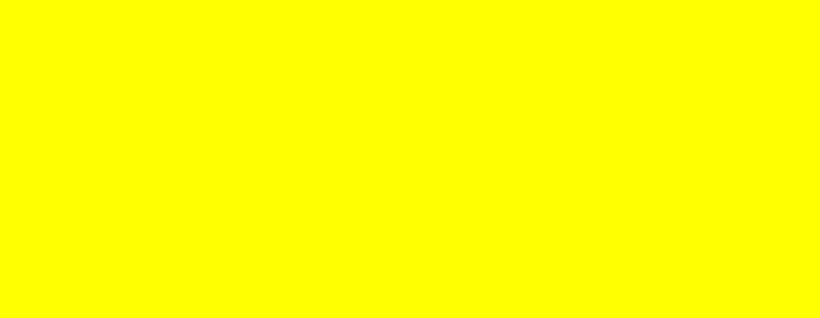 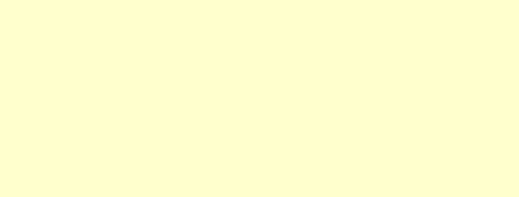 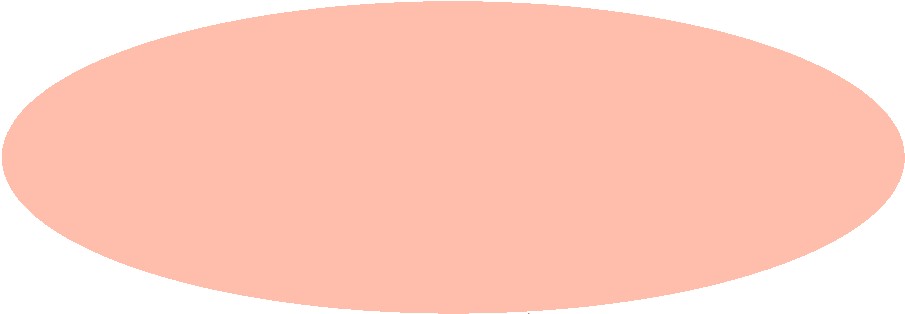 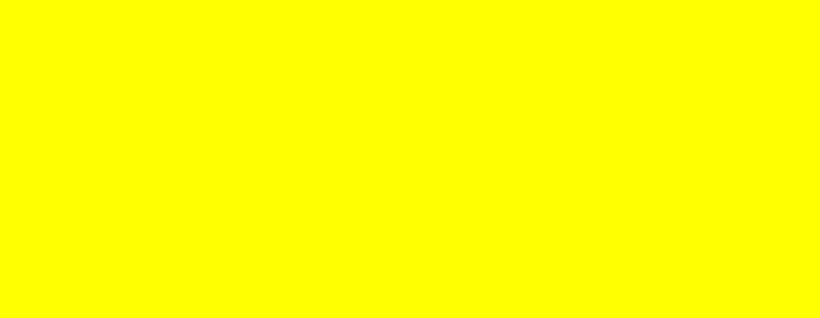 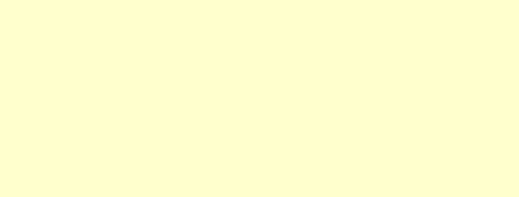 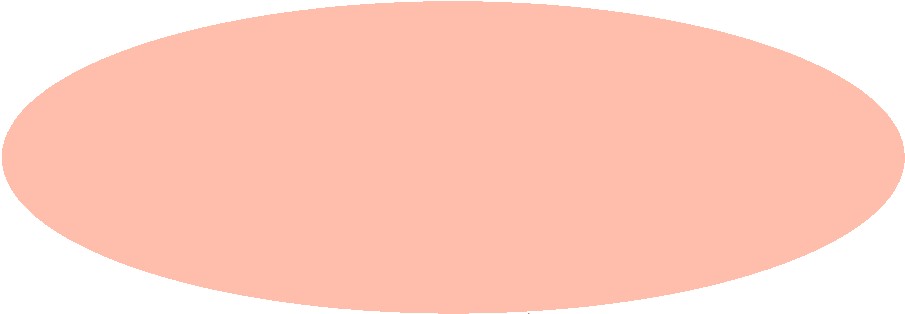 6.2. Vzdělávací oblasti a klíčové kompetence Všechna témata školního vzdělávacího programu se promítají do pěti vzdělávacích oblastí a získávají podobu dílčích cílů. Biologická - Dítě a jeho tělo Psychologická - Dítě a jeho psychika Interpersonální - Dítě a ten druhý Sociálně - kulturní – Dítě a společnost              Environmentální - Dítě a svět Jejich průběžné naplňování směřuje k dosahování dílčích kompetencí, které jsou základem pro postupné budování kompetencí klíčových. Klíčové kompetence pro předškolní vzdělávání: kompetence k učení kompetence k řešení problémů kompetence komunikativní kompetence sociální a personální kompetence činnostní a občanské 6.3.  Integrované bloky Téma ŠVP: Šťastné a spokojené děti po celý rok Integrovaný blok: NASTAL PODZIM, A JÁ CHODÍM DO MŠZáměr: Prostřednictvím integrovaného bloku se dítě bude seznamovat s novými kamarády, s prostředím školy, s pravidly třídy, které v MŠ dodržujeme. Dále si osvojí základní poznatky o režimu ve školce, ročním období, o podzimní přírodě a počasí, darech podzimu a o tom, jak můžeme pomoci zvířatům před zimou. Podtémata: 	 Krtek a Ferda se seznamuje  - adaptace, seznamování – prostory třídy a školy, pravidla třídy, zaměstnanci, okolí MŠ, správné chování ke kamarádoviKrtek a Ferda sklízí plody podzimu – poznávání geometrických tvarů, seznámení s tradičními činnostmi na podzim, proměny počasí – vítr, déšť, změny v přírodě, listí, kde žijeme – město, ČRKdyž padá listí – poznávání darů podzimu – (ochutnávka ovoce, prevence proti nachlazení – jak se správně oblékáme na podzim, jak můžeme pomoci zvířátkům před zimouDoba plnění: cca 3 měsíce (září, říjen, listopad) Dítě a jeho tělo – oblast biologická 	 Dítě a jeho psychika – oblast  Dítě a ten druhý – oblast interpersonální Dítě a společnost – oblast sociálně kulturní 	 Dítě a svět – oblast environmentální Téma ŠVP: Šťastné a spokojené děti po celý rok  Integrovaný blok: CO MOHU POZNAT A PROŽÍT O VÁNOCÍCH A V ZÍMNÍM ČASE   Záměr: Prostřednictvím integrovaného bloku si dítě bude osvojovat základní poznatky o ročním období, o zimní přírodě a počasí, o tom, jak můžeme pomoci zvířatům v zimě, bude se seznamovat se s tradicemi –, Mikuláš, Vánoce, Tři králové, masopust (karneval). Bude získávat povědomí o ochraně zdraví a svém těle.Podtémata: 	 Těšíme se na Ježíška-prosinec - poslech Vánočních příběhů, návštěva Mikuláše, společné tvoření výrobků s Vánoční tematikou.Krtek a Ferda a paní Zima- leden - seznámení se se zimními sporty, zimní olympiáda, tříkrálový průvod, seznámení se s životem v chladných částech naší země, pojmenování a poznání částí našeho tělaKrtek a Ferda objevují svět kolem nás - poznávání různých kontinentů, pojmenování povolání a profesí, rej masek, dramatizace a poslech pohádek.Doba plnění: cca 3 měsíce ( prosinec, leden, únor) Dítě a jeho tělo – oblast biologická Dítě a jeho psychika – oblast psychologickáDítě a ten druhý – oblast interpersonální Dítě a společnost – oblast sociálně kulturní 	 Dítě a svět – oblast environmentální Téma ŠVP: Šťastné a spokojené děti po celý rokIntegrovaný blok: PŘÍRODA SE PROBOUZÍ, UVÍTÁME JAROZáměr: Prostřednictvím integrovaného bloku si dítě bude osvojovat poznatky o daném ročním období, o jarní přírodě a počasí, bude si rozvíjet environmentální poznatky - Den Země, třídění odpadu, úklid školní zahrady, seznámí se s tradicemi – Velikonoce, pálení čarodějnic; bude získávat povědomí o významu rodiny a domova. Podtémata: 	 Jak se rodí jaroMáme rádi zvířataMůj domov a světDoba plnění: cca 3 měsíce (březen, duben, květen) Dítě a jeho tělo – oblast biologická Dítě a jeho psychika – oblast psychologickáDítě a ten druhý – oblast interpersonální Dítě a společnost – oblast sociálně kulturní Dítě a svět – oblast environmentální Téma ŠVP: Šťastné a spokojené děti po celý rokIntegrovaný blok: TĚŠÍME SE NA PRÁZNINYZáměr: Prostřednictvím integrovaného bloku si bude dítě osvojovat základní poznatky o ročním období, o letní přírodě a počasí, o místě, kde žije. Bude se seznamovat se zásadami bezpečnosti v silničním provozu, při pobytu venku a doma, při sportovních aktivitách. Bude poznávat dopravní prostředky a záchranné složky.   Podtémata: 	 Co už umím - oslava MDD, soutěže, sport, ochrana zdraví a bezpečnost, hygiena, dopravní výchova, hmyz, rybník, louka, živočichové, letní aktivity, loučení se se školkou, ochrana zdraví a bezpečnostDoba plnění: cca 3 měsíce (červen, červenec, srpen) Dítě a jeho tělo – oblast biologická Dítě a jeho psychika – oblast psychologická Dítě a ten druhý – oblast interpersonální Dítě a společnost – oblast sociálně kulturní Dítě a svět – oblast environmentální 7. EVALUACE Evaluace a hodnocení budou nezbytnou součástí vzdělávacího procesu, plánování a projektování.Cíl - ověřovat a zlepšovat kvalitu veškeré činnosti včetně podmínek školyEvaluace se uplatňuje při tvorbě školního vzdělávacího programu, který je pravidelně analyzován a konfrontován s třídními vzdělávacími programy. Analyzován je i běžný pedagogický proces a z výsledků jsou vyvozovány odpovídající závěry. Vnitřní evaluace probíhá na úrovni tříd, tu provádí jednotlivý pedagog a na úrovní školy ji provádí celý pedagogický sbor. Důležitým zdrojem informací o dětech jsou záznamy o dětech, tzv. PORTFÓLIA (shromažďování materiálů různého druhu), které dokumentují stav a rozvoj vzdělávání dítěte - např. dětské práce, výkresy, didaktické listy, výrobky, komentáře pedagoga, popisy situací. Portfolia vedou pedagogové v obou třídách.Hodnocení probíháve vztahu k dítěti – kvalita individuálního rozvoje a učeníve vztahu k pedagogům – hodnocení kvality jejich práceve vztahu k sobě – sebehodnocení - dotazníkhodnotíme průběžně, neustále, vyhodnocujeme podle potřebyna úrovni tříd i školyMetody - Pozorování, opakované pozorováníRozhovor s dítětem, rozhovor s rodiči, konzultace s ostatními odborníkyDiskuseRozbor herních aktivit dítěteRozbor procesu učení (využití didaktických her a testů)Rozbor jazykových projevů (úroveň komunikace)Rozbor, analýza prací – výtvory dítěte (kresby, výrobky z modelíny, papíru apod.)Anamnézy (rodinná i osobní)Sociometrické metody (rozbor chování a jednání ve skupině, vztahy, postavení dítěte ve skupině apod.)Analýza vlastní pedagogické aktivityProstředkySledování a vyhodnocování funkčnosti (k zaměstnancům i dětem) – průběžněPorovnávání a vyhodnocování ŠVP vzhledem k požadavkům RVP – průběžněVyhodnocování zpracování TVP a jeho funkčnosti, optimalizace – diskuse mezi pedagogy na škole – průběžněSledování a hodnocení kvality práce provozních zaměstnanců – průběžněSledování a hodnocení kvality práce pedagogického zaměstnance – průběžněPrůběžná analýza a hodnocení vlastní vzdělávací práceIndividuální pedagogická diagnostikaHodnocení vzdělávacího procesu školy  Kontrola dodržování vnitřních norem školy, pracovního a organizačního řádu školy a plnění pracovních náplníKontrola vedení třídní a jiné svěřené dokumentacePedagogovéProvozní zaměstnanciMyšlenky, které tvorbu a záměr provázelyNaše škola bude klást velký důraz na hru, která je v tomto období nejdůležitější činností. Ve hře si dítě procvičuje a zdokonaluje činnosti, jež bude potřebovat po celý život. Hra mu pomůže rozvíjet podnikavost, tvořivost, samostatnost a hlavně mu přináší pozitivní prožitek.    Naším cílem bude šťastné dítě. Naše představa šťastného dítěte je dítě veselé, radující se, hrající si, kamarádské, mající zájem o dění v MŠ, samostatné, sebevědomé a těšící se do školy. To vše s respektem k individualitě každého dítěte.    Forma i obsah programu této MŠ vznikl spoluprací  pedagogických pracovníků se zřetelem na kompetence, které mají děti získávat během docházky do mateřské školy. Právní subjekt bude úzce spolupracovat se zřizovatelem a školským úřadem.Přílohy ŠVPOrganizační řád školy Školní řád - aktualizovaný k 31. 8. 2023  Provozní řád  MŠ,školní zahrady Plán kulturních akcí -doplňován během školního roku Plán kontrolní a hospitační činnosti     6.   Interně vytvořený diagnostický dotazník (evaluace dítěte)7.   Plán vzdělávání (bloky)8.   Hodnocení školy9.   Konkretizované očekávané výstupy RVP PVPoužitá literatura Zákon č. 178/2016 Sb., kterými se mění zákon 561/2004 Sb., o předškolním, základním, středním, vyšším odborném a jiném vzdělávání (Školský zákon), ve znění pozdějších předpisů.Zákon č. 563/2004 Sb., /O pedagogických pracovnících/.Rámcový vzdělávací program pro předškolní vzdělávání platný od 1.9.2018, 1.9. 2021.Manuál k přípravě školního vzdělávacího programu mateřské školy.Projektování a plánování v rámci třídního plánu.Pedagogická evaluace.ŠVP zpracovala Alena Petrboková - ředitelka školy + kolektiv pedagogů školyDatum: 1. 9. 2021ŠVP aktualizovala Alena Petrboková - ředitelka školy + kolektiv pedagogů školy dne 31.8.2023.V Praskolesích 31.8.2023„Jednejme s dětmi tak,                                  jak bychom chtěli, aby ostatní jednali s námi.“                                        „Spokojené dítě – školka plná pohody.“Filosofií Mateřské školy bude i nadále rozvíjet samostatné a zdravě sebevědomé děti cestou přirozené výchovy, vycházející z nejpřirozenější činnosti pro předškolní věk a tou je HRA.Koncepce Mateřské školyŠkola vychází z výchovy dítěte v rodině, dbá na nenásilný přechod do kolektivu a tím mu usnadňuje první samostatné krůčky bez podpory rodiny. Respektuje individuální potřeby každého dítěte, dává mu dostatek podpory a péče, kterou potřebuje. Rozvíjí celkovou osobnost dítěte, dává mu základ pro zdravé sebevědomí a sebejistotu, učí dítě být samo sebou a tím ho připravuje na úspěšné zvládnutí dalších životních situací.Koncepce programu je zaměřena tak, aby dovedla dítě na konci předškolního období k tomu, aby v rozsahu svých osobních předpokladů získalo věku přiměřenou fyzickou, psychickou a sociální samostatnost s přihlédnutím na jeho další rozvoj, aby se naučilo jednat v duchu základních lidských a etických hodnot, a to na úrovni předškolního věk.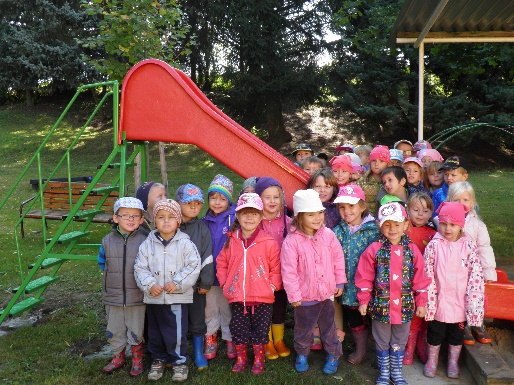 Radost z nové skluzavky.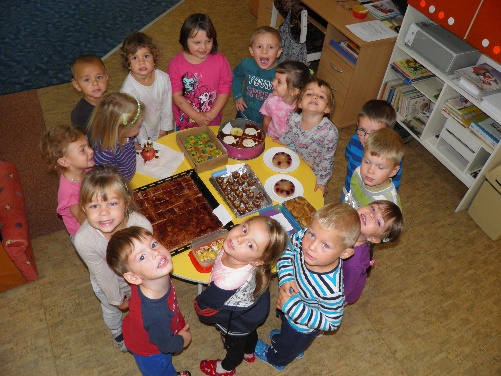 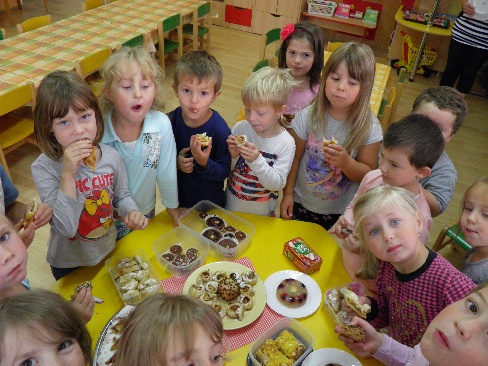 Jablíčkový den u Krtečků a u Ferdů.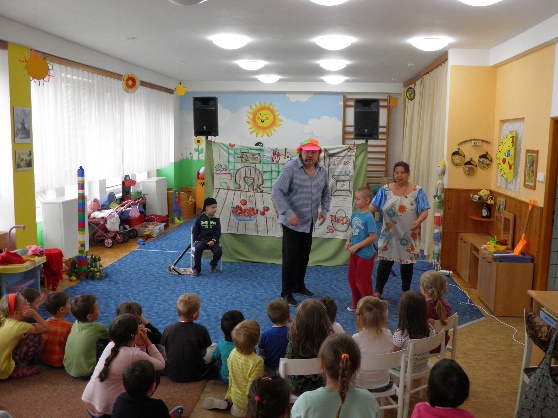 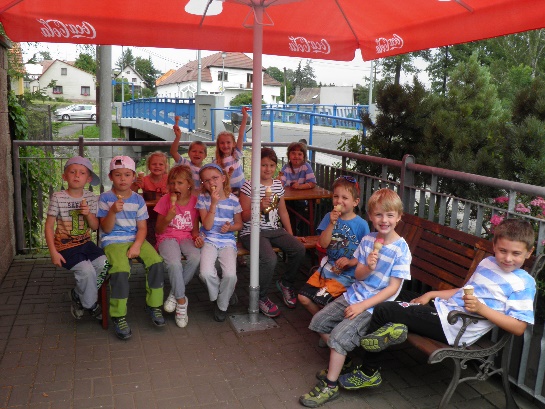 Oblíbené divadélko ,,Řimbaba“.                   Sladký konec školního roku.Filosofií Mateřské školy bude i nadále rozvíjet samostatné a zdravě sebevědomé děti cestou přirozené výchovy, vycházející z nejpřirozenější činnosti pro předškolní věk a tou je HRA.Radost z nové skluzavky.Jablíčkový den u Krtečků a u Ferdů.Oblíbené divadélko ,,Řimbaba“.                   Sladký konec školního roku.Kompetence k učení Kompetence k řešení problémů Komunikativní kompetence Sociální a personální kompetence Činnostní a občanské kompetence Uplatňuje získanou zkušenost v praktických situacích a v dalším učení Řeší problémy, na které stačí; známé a opakující se situace se snaží řešit samostatně (na základě nápodoby či opakování), náročnější s oporou a pomocí dospělého Domlouvá se gesty i slovy, rozlišuje některé symboly, rozumí jejich významu i funkci Uvědomuje si, že za sebe i své jednání odpovídá a nese důsledky                                                  Chápe, že se může o tom, co udělá, rozhodovat svobodně, ale že za svá rozhodnutí také odpovídá Má elementární poznatky o světě lidí, kultury, přírody i techniky, který dítě obklopuje,  o jeho rozmanitostech a proměnách; orientuje se v řádu a dění v prostředí, ve kterém žije Nebojí se chybovat, pokud nachází pozitivní ocenění nejen za úspěch, ale také za snahu Komunikuje v běžných situacích bez zábran a ostychu s dětmi i s dospělými; chápe, že být komunikativní, vstřícné, iniciativní a aktivní je výhodou Dokáže se ve skupině prosadit, ale i podřídit, při společných činnostech se domlouvá  a spolupracuje; v běžných situacích uplatňuje základní společenské návyky a pravidla společenského styku; je schopné respektovat druhé, vyjednávat, přijímat a uzavírat kompromisy Chápe, že zájem o to, co se kolem děje, činorodost, pracovitost a podnikavost jsou přínosem a že naopak lhostejnost, nevšímavost, pohodlnost a nízká aktivita mají svoje nepříznivé důsledky Napodobuje modely prosociálního chování a mezilidských vztahů, které nachází ve svém okolí Spoluvytváří pravidla společného soužití mezi vrstevníky a rozumí jejich smysluDílčí vzdělávací cíle Očekávané výstupy Rozvoj pohybových schopností a zdokonalování dovedností v oblasti hrubé i jemné motoriky (koordinace a rozsahu pohybu, dýchání, koordinace ruky a oka apod.), ovládání pohybového aparátu a tělesných funkcí Zvládá základní pohybové dovednosti a prostorovou orientaci, běžné způsoby pohybu v různém prostředí (zvládat překážky, házet a chytat míč, užívat různé náčiní, pohybovat se ve skupině dětí, pohybovat se na sněhu, ledu, ve vodě, v písku) Zachází s běžnými předměty denní potřeby, hračkami, pomůckami, drobnými nástroji, sportovním náčiním a nářadím, výtvarnými pomůckami a materiály, jednoduchými hudebními nástroji, běžnými pracovními pomůckami Rozvoj a užívání všech smyslů Vnímá a rozlišuje pomocí všech smyslů (sluchově rozlišovat zvuky a tóny, zrakově rozlišovat tvary předmětů a jiné specifické znaky, rozlišovat vůně, chutě, vnímat hmatem apod.) Ovládá koordinaci ruky a oka, zvládá jemnou motoriku (zachází s předměty denní potřeby, s drobnými pomůckami, s nástroji, náčiním a materiálem, zacházet s grafickým a výtvarným materiálem, např. s tužkami, barvami, nůžkami, papírem, modelovací hmotou, zachází s jednoduchými hudebními nástroji) Osvojení si věku přiměřených praktických dovedností Zvládá sebeobsluhu, uplatňuje základní kulturně hygienické a zdravotně preventivní návyky (stará se o osobní hygienu, přijímá stravu a tekutinu, umí stolovat, postará se o sebe a své osobní věci, obléká se, svléká se, obouvá se apod.) Zvládá jednoduchou obsluhu a pracovní úkony (postará se o hračky, pomůcky, uklidí po sobě, udržuje pořádek, zvládá jednoduché úklidové práce, práce na zahradě apod.) Osvojení si poznatků a dovedností důležitých k podpoře zdraví, bezpečí, osobní pohody i pohody prostředí Rozlišuje, co prospívá zdraví a co mu škodí; chová se tak, aby v situacích pro dítě běžných a jemu známých neohrožovalo zdraví, bezpečí a pohodu svou ani druhých Rizika (co ohrožuje úspěch vzdělávacích záměrů učitele: denní režim nevyhovující fyziologickým dětským potřebám a zásadám zdravého životního stylu omezování samostatnosti dítěte při pohybových činnostech, málo příležitostí k pracovním úkonům nerespektování rozdílných tělesných a smyslových předpokladů a pohybových možností jednotlivých dětíneznalost zdravotního stavu a zdravotních problémů dítěte nevhodné vzory chování dospělých v prostředí mateřské školy Dílčí vzdělávací cíle Očekávané výstupy Jazyk a řečRozvoj komunikativních dovedností (verbálníchi neverbálních) a kultivovaného projevuPojmenuje většinu toho, čím je obklopenoVede rozhovor (naslouchá druhým, vyčká, až druhý dokončímyšlenku, sleduje řečníka i obsah, ptá se)Domluví se slovy i gesty, improvizujeUčí se zpaměti krátké texty (reprodukuje říkanky, písničky,pohádky, zvládne jednoduchou dramatickou úlohu apod.)Sleduje a vypráví příběh, pohádkuProjevuje zájem o knížky, soustředěně poslouchá četbu,hudbu, sleduje divadlo, filmPoznávací schopnosti a funkce, představivost afantazie, myšlenkové operaceRozvoj, zpřesňování a kultivace smyslovéhovnímání, přechod od konkrétně názornéhomyšlení k myšlení slovně-logickému(pojmovému), rozvoj paměti a pozornosti,přechod od bezděčných forem těchto funkcík úmyslným, rozvoj a kultivace představivosti afantaziePozná a pojmenuje většinu toho, čím je obklopenoVědomě využívá všechny smysly, záměrně pozoruje, všímá si(nového, změněného, chybějícího)Chápe základní číselné a matematické pojmy, elementárnímatematické souvislosti a podle potřeby je prakticky využívá(porovnává, uspořádává a třídí soubory předmětů podleurčitého pravidla, orientuje se v elementárním počtu cca došesti, chápe číselnou řadu v rozsahu první desítky, poznávávíce, stejně, méně, první, poslední apod.)Sebepojetí, city, vůleZískání relativní citové samostatnostiPoznávání sebe sama, rozvoj pozitivních citů vevztahu k sobě (uvědomění si vlastní identity,získání sebevědomí, sebedůvěry, osobní spokojenosti)Uvědomuje si svou samostatnost, zaujímá vlastní názory apostoje a vyjadřuje jeOdloučí se na určitou dobu od rodičů a blízkých, je aktivní ibez jejich oporyVe známých a opakujících se situacích a v situacích, kterýmrozumí, ovládá svoje city a přizpůsobuje jim své chováníPřijímá pozitivní ocenění i svůj případný neúspěch a vyrovnáse s ním, učí se hodnotit svoje osobní pokrokyRespektuje předem vyjasněná a pochopená pravidla, přijímávyjasněné a zdůvodněné povinnosti Rizika (co ohrožuje úspěch vzdělávacích záměrů učitele: špatný jazykový vzormálo příležitosti k samostatným řečovým projevům dítěte (spontánním i řízeným) a slabá motivace k nimnedostatek času a prostředků pro spontánní hru, k jejímu rozvinutí a dokončenímálo vlídné, nevstřícné, strohé, nelaskavé a málo přátelské prostředí, kde dítě nenalézá dostatek lásky aporozumění -  spěch a nervozita, omezování možností dítěte dokončovat činnost v individuálním tempu, nevhodné zásahya přerušování činností dětí dospělýmiDílčí vzdělávací cíle Očekávané výstupy Seznamování s pravidly chování ve vztahu k druhému Dodržuje dohodnutá a pochopená pravidla vzájemného soužití a chování doma, v mateřské škole, na veřejnosti, dodržuje herní pravidla Vytváření prosociálních postojů (rozvoj sociální citlivosti, tolerance, respektu, přizpůsobivosti apod.) Navazuje kontakty s dospělým, kterému je svěřeno do péče, překonává stud, komunikuje s ním vhodným způsobem, respektuje ho Přirozeně a bez zábran komunikuje s druhým dítětem, navazuje a udržuje dětská přátelství Respektuje potřeby jiného dítěte, dělí se s ním o hračky, pomůcky, pamlsky, rozdělí si úkol  s jiným dítětem apod. Vnímá, co si druhý přeje či potřebuje, vychází mu vstříc (chová se citlivě a ohleduplně k slabšímu či postiženému dítěti, má ohled na druhého a soucítí s ním, nabídne mu pomoc apod.) Brání se projevům násilí jiného dítěte, ubližování, ponižování apod. Rizika (co ohrožuje úspěch vzdělávacích záměrů učitele: Rizika (co ohrožuje úspěch vzdělávacích záměrů učitele: − soustředění pozornosti pouze na verbální formy komunikace − nedostatek pozitivních příkladů a vzorů prosociálního chování, málo vstřícné postoje dospělých k dítěti i k sobě navzájem − nedostatek empatie, neposkytování empatické odezvy na problémy dítěte autoritativní vedení, direktivní zacházení s dítětem − prostředí, které nabízí málo možností ke spolupráci a komunikaci s druhým − nejednoznačně formulovaná pravidla chování ve vztahu k druhému, nedodržování přijatých pravidel, špatný vzor nedostatečná pozornost tomu, jak dítě řeší své spory a konflikty s druhým dítětem − soustředění pozornosti pouze na verbální formy komunikace − nedostatek pozitivních příkladů a vzorů prosociálního chování, málo vstřícné postoje dospělých k dítěti i k sobě navzájem − nedostatek empatie, neposkytování empatické odezvy na problémy dítěte autoritativní vedení, direktivní zacházení s dítětem − prostředí, které nabízí málo možností ke spolupráci a komunikaci s druhým − nejednoznačně formulovaná pravidla chování ve vztahu k druhému, nedodržování přijatých pravidel, špatný vzor nedostatečná pozornost tomu, jak dítě řeší své spory a konflikty s druhým dítětem Dílčí vzdělávací cíle Očekávané výstupy Poznávání pravidel společenského soužití a jejichspoluvytváření v rámci přirozeného sociokulturníhoprostředí, porozumění základním projevůmneverbální komunikace obvyklým v tomto prostředíUplatňuje návyky v základních formách společenskéhochování ve styku s dospělými i s dětmi (zdraví známéděti i dospělé, rozloučí se, poprosí, poděkuje, vezme sislovo, až když druhý domluví, požádá o pomoc,vyslechne sdělení, uposlechne pokyn apod.)Utváří si základní dětskou představu o pravidlechchování a společenských normách, co je v souladu s nimia co proti nim a ve vývojově odpovídajících situacích sepodle této představy chová (doma, v mateřské škole i naveřejnosti)Porozumí běžným neverbálním projevům citovýchprožitků a nálad druhých Rozvoj schopnosti žít ve společenství ostatních lidí(spolupracovat, spolupodílet se), přináležet k tomutospolečenství (ke třídě, k rodině, k ostatním dětem) avnímat a přijímat základní hodnoty v tomtospolečenství uznávanéZačlení se do třídy a zařadí se mezi své vrstevníky,respektuje jejich rozdílné vlastnosti, schopnosti adovednostiAdaptuje se na život ve škole, aktivně zvládá požadavkyplynoucí z prostředí školy i jeho běžných proměn (vnímázákladní pravidla jednání ve skupině, podílí se na nicha řídí se jimi, podřídí se rozhodnutí skupiny, přizpůsobí sespolečnému programu, spolupracuje, přijímá autoritu) aspoluvytváří v tomto společenství prostředí pohodyChová se a jedná na základě vlastních pohnutek azároveň s ohledem na druhéZachází šetrně s vlastními i cizími pomůckami, hračkami,věcmi denní potřeby, s knížkami, s penězi apod.Rozvoj základních kulturně společenských postojů,návyků a dovedností dítěte, rozvoj schopnostiprojevovat se autenticky, chovat se autonomně,prosociálně a aktivně se přizpůsobovatspolečenskému prostředí a zvládat jeho změny Uvědomuje si, že ne všichni lidé respektují pravidlachování, že se mohou chovat neočekávaně, protipravidlům, a tím ohrožovat pohodu i bezpečí druhých;odmítá společensky nežádoucí chování (např. lež,nespravedlnost, ubližování, lhostejnost či agresivitu),chrání se před ním a v rámci svých možností se bránídůsledkům (vyhýbá se komunikaci s lidmi, kteří setakto chovají)Rizika (co ohrožuje úspěch vzdělávacích záměrů učitele: − nevhodný mravní vzor okolí (děti jsou svědky nespravedlivého, nezdvořilého, hrubého, ironického, popř.agresivního chování, netolerantních, necitlivých či nevšímavých postojů apod.) včetně nevhodnýchvzorů v médiíchpříliš mnoho nefunkčních pravidel ve skupině, děti se nepodílejí na jejich vytváření, ne všichni jedodržují (např. někteří dospělí)zvýhodňování a znevýhodňování některých dětí ve skupiněnedostatek příležitostí k nápravě jednání, které bylo proti pravidlůmnevšímavost k nevhodné komunikaci a jednání mezi dětmi, přehlížení nežádoucího chování některýchdětí, schematické řešení konfliktů bez zjišťování příčin jejich vznikuDílčí vzdělávací cíle Očekávané výstupy Seznamování s místem a prostředím, ve kterém dítě žije, a vytváření pozitivního vztahu k němu Orientuje se bezpečně ve známém prostředí i v životě tohoto prostředí (doma, v budově mateřské školy, v blízkém okolí) Osvojuje si elementární poznatky o okolním prostředí, které jsou dítěti blízké, pro ně smysluplné a přínosné, zajímavé a jemu pochopitelné a využitelné pro další učení a životní praxi Zvládá běžné činnosti a požadavky kladené na dítě i jednoduché praktické situace, které se doma a v mateřské škole opakují, chová se přiměřeně a bezpečně doma i na veřejnosti (na ulici, na hřišti, v obchodě, u lékaře apod.) Vytváření elementárního povědomí o širším přírodním, kulturním i technickém prostředí,  o jejich rozmanitosti, vývoji a neustálých proměnách Všímá si změn a dění v nejbližším okolí Porozumí, že změny jsou přirozené a samozřejmé (všechno kolem se mění, vyvíjí, pohybuje a proměňuje) a že s těmito změnami je třeba v životě počítat, přizpůsobovat se běžně proměnlivým okolnostem doma i v mateřské škole Má povědomí o širším společenském, věcném, přírodním, kulturním i technickém prostředí i jeho dění v rozsahu praktických zkušeností a dostupných praktických ukázek v okolí dítěte Rizika (co ohrožuje úspěch vzdělávacích záměrů učitele: Rizika (co ohrožuje úspěch vzdělávacích záměrů učitele: − nedostatek příležitostí vidět a vnímat svět v jeho pestrosti a změně, v jeho dění a řádu − nedostatečné a nepřiměřené informace, nedostatečné, nepravdivé nebo žádné odpovědi  na otázky dětí − jednotvárná, málo rozmanitá nabídka činností, málo podnětné, málo pestré a málo obměňované prostředí nebo prostředí nepřehledné, neupravené, neuspořádané, s nadbytkem hraček a věcí − užívání abstraktních pojmů, předávání „hotových“ poznatků − nedostatek příležitostí vidět a vnímat svět v jeho pestrosti a změně, v jeho dění a řádu − nedostatečné a nepřiměřené informace, nedostatečné, nepravdivé nebo žádné odpovědi  na otázky dětí − jednotvárná, málo rozmanitá nabídka činností, málo podnětné, málo pestré a málo obměňované prostředí nebo prostředí nepřehledné, neupravené, neuspořádané, s nadbytkem hraček a věcí − užívání abstraktních pojmů, předávání „hotových“ poznatků Kompetence k učení Kompetence k řešení problémů Komunikativní kompetence Sociální a personální kompetence Činnostní a občanské kompetence Soustředěně pozoruje, zkoumá, objevuje, všímá si souvislostí, experimentuje a užívá při tom jednoduchých pojmů, znaků a symbolů Všímá si dění i problémů v bezprostředním okolí; přirozenou motivací k řešení dalších problémů a situací je pro něj pozitivní odezva na aktivní zájem Dokáže se vyjadřovat a sdělovat své prožitky, pocity a nálady různými prostředky (řečovými, výtvarnými, hudebními, dramatickými apod.) Je schopno chápat, že lidé se různí, a umí být tolerantní k jejich odlišnostem a jedinečnostem.Dokáže rozpoznat a využívat vlastní silné stránky, poznávat svoje slabé stránky Učí se nejen spontánně, ale i vědomě, vyvine úsilí, soustředí se na činnost a záměrně si zapamatuje; při zadané práci dokončí, co započalo; dovede postupovat podle instrukcí  a pokynů, je schopno dobrat se k výsledkům Řeší problémy na základě bezprostřední zkušenosti; postupuje cestou pokusu a omylu, zkouší, experimentuje; spontánně vymýšlí nová řešení problémů a situací; hledá různé možnosti a varianty (má vlastní, originální nápady); využívá při tom dosavadní zkušenosti, fantazii a představivost Průběžně rozšiřuje svou slovní zásobu a aktivně ji používá k dokonalejší komunikaci  s okolím Spolupodílí se na společných rozhodnutích; přijímá vyjasněné a zdůvodněné povinnosti; dodržuje dohodnutá a pochopená pravidla a přizpůsobuje se jim Učí se svoje činnosti a hry plánovat, organizovat, řídit a vyhodnocovat.Zpřesňuje si početní představy, užívá číselných a matematických pojmů, vnímá elementární matematické souvislosti Chápe, že nespravedlnost, ubližování, ponižování,lhostejnost, agresivita a násilí se nevyplácí, a že vzniklé konflikty je lépe řešit dohodou; dokáže se bránit projevům násilí jiného dítěte, ponižování a ubližováníDbá na osobní zdraví a bezpečí svoje i druhých, chová se odpovědně s ohledem  na zdravé a bezpečné okolní prostředí (přírodní i společenské)Dílčí vzdělávací cíle Očekávané výstupy Rozvoj fyzické i psychické zdatnosti Vědomě napodobuje jednoduchý pohyb podle vzoru a přizpůsobuje jej podle pokynu Ovládá dechové svalstvo, sladí pohyb se zpěvem Zachovává správné držení tělaOsvojení si poznatků o těle a jeho zdraví, o pohybových činnostech a jejich kvalitě Pojmenuje části těla, některé orgány (včetně pohlavních), zná jejich funkce, má povědomí o těle a jeho vývoji, (o narození, růstu těla a jeho proměnách), zná základní pojmy užívané ve spojení se zdravím, s pohybem a sportemMá povědomí o významu péče o čistotu a zdraví, o významu aktivního pohybu a zdravé výživy.Vytváření zdravých životních návyků a postojů jako základů zdravého životního stylu Má povědomí o některých způsobech ochrany osobního zdraví a bezpečí o tom, kde v případě potřeby hledat pomoc (kam se obrátit, koho přivolat, jakým způsobem apod..) Rizika (co ohrožuje úspěch vzdělávacích záměrů učitele: Rizika (co ohrožuje úspěch vzdělávacích záměrů učitele: − nedostatečný respekt k individuálním potřebám dětí (k potřebě pohybu, spánku, odpočinku, látkové výměny, osobního tempa a tepelné pohody, k potřebě soukromí apod.) − omezování spontánních pohybových aktivit, nepravidelná, málo rozmanitá či jednostranná nabídka pohybových činností − absence či nedostatek řízených pohybových aktivit vedoucích k osvojení nových pohybových dovedností − dlouhodobé statické zatěžování bez pohybu, uplatňování nevhodných cviků a činností, nevhodné oblečení při pohybových činnostech − nedostatečně připravené prostředí, nedostatečné vybavení náčiním, nářadím, popř. nedostatečné využívání vybavení a dalších možností apod. − nedostatečný respekt k individuálním potřebám dětí (k potřebě pohybu, spánku, odpočinku, látkové výměny, osobního tempa a tepelné pohody, k potřebě soukromí apod.) − omezování spontánních pohybových aktivit, nepravidelná, málo rozmanitá či jednostranná nabídka pohybových činností − absence či nedostatek řízených pohybových aktivit vedoucích k osvojení nových pohybových dovedností − dlouhodobé statické zatěžování bez pohybu, uplatňování nevhodných cviků a činností, nevhodné oblečení při pohybových činnostech − nedostatečně připravené prostředí, nedostatečné vybavení náčiním, nářadím, popř. nedostatečné využívání vybavení a dalších možností apod. Dílčí vzdělávací cíle Očekávané výstupy Jazyk a řeč Rozvoj řečových schopností a jazykových dovedností receptivních (vnímání, naslouchání, porozumění) i produktivních (výslovnosti, vytváření pojmů, mluvního projevu, vyjadřování) Porozumí slyšenému (zachytí hlavní myšlenku příběhu, sleduje děj a zopakuje jej ve správných větách) Učí se nová slova a aktivně je používá (ptá se na slova, kterým nerozumí) Chápe slovní vtip a humor Vyjadřovat samostatně a smysluplně myšlenky, nápady, pocity, mínění a úsudky ve vhodně zformulovaných větách.Sleduje a vypráví příběh, pohádku Projevuje zájem o knížky, soustředěně poslouchá četbu, hudbu, sleduje divadlo, film Poznávací schopnosti a funkce, představivost a fantazie, myšlenkové operace Vytváření pozitivního vztahu k intelektuálním činnostem a k učení, podpora a rozvoj zájmu  o učení Vnímá, že je zajímavé dozvídat se nové věci, využívá zkušenosti k učení Chápe prostorové pojmy (vpravo, vlevo, dole, nahoře, uprostřed, za, pod, nad, u, vedle, mezi apod.), elementární časové pojmy (teď, dnes, včera, zítra, ráno, večer, jaro, léto, podzim, zima, rok), orientuje se v prostoru i v rovině, částečně se orientuje v čase Učí se nazpaměť krátké texty, vědomě si je zapamatuje a vybaví Sebepojetí, city, vůle Rozvoj poznatků, schopností a dovedností umožňujících pocity, získané dojmy a prožitky vyjádřit Zachycuje a vyjadřuje své prožitky (slovně, výtvarně, pomocí hudby, hudebně pohybovou či dramatickou improvizací apod.) Rozvoj schopnosti sebeovládáníRozhoduje o svých činnostech Vyjadřuje souhlas i nesouhlas, říci „ne“ v situacích, které to vyžadují (v ohrožujících, nebezpečných či neznámých situacích), odmítá se podílet na nedovolených či zakázaných činnostech apod. Vyvíjí volní úsilí, soustředí se na činnost a její dokončení Zorganizuje hru Rizika (co ohrožuje úspěch vzdělávacích záměrů učitele: − prostředí komunikačně chudé, omezující běžnou komunikaci mezi dětmi i s dospělými − špatný jazykový vzor − omezený prostor pro vyjádření a uplatnění představivosti a mimoracionálního poznávání − nedostatek porozumění a ocenění úspěchu či úsilí − nedostatečné uznání a oceňování úsilí či úspěchu dítěte − jednání, které dítě pociťuje jako křivdu a vnímá jako násilí − stresy a napětí, nejistota, nedostatek ochrany a osobního soukromí − vytváření komunikativních zábran (necitlivé donucování dítěte k hovoru, nerespektování dětského ostychu vedoucí k úzkosti a strachu dítěte) − časově a obsahově nepřiměřené využívání audiovizuální, popř. počítačové techniky, nabídka nevhodných programů (nevhodná volba či časté a dlouhodobé sledování pořadů televize, videa apod.) Dílčí vzdělávací cíle Očekávané výstupy Posilování prosociálního chování ve vztahu k ostatním lidem (v rodině, v mateřské škole,  v dětské herní skupině apod.) Porozumí  běžným projevům vyjádření emocí a nálad Chápe, že všichni lidé (děti) mají stejnou hodnotu, přestože je každý jiný (jinak vypadá, jinak se chová, něco jiného umí či neumí apod.), že osobní, resp. osobnostní odlišnosti jsou přirozené Rozvoj kooperativních dovedností Spolupracuje s ostatními Odmítnout komunikaci, která je mu nepříjemná.Rizika (co ohrožuje úspěch vzdělávacích záměrů učitele: Rizika (co ohrožuje úspěch vzdělávacích záměrů učitele: − manipulace dítěte tzv. pozitivními prostředky (citovými prostředky, chválením bez opodstatnění)− nedostatečně psychosociálně „bezpečné“ prostředí, neautentické, s nedostatkem porozumění a tolerance − autoritativní vedení, direktivní zacházení s dítětem− časté organizování soutěživých činností a podporování nezdravé soutěživosti. − manipulace dítěte tzv. pozitivními prostředky (citovými prostředky, chválením bez opodstatnění)− nedostatečně psychosociálně „bezpečné“ prostředí, neautentické, s nedostatkem porozumění a tolerance − autoritativní vedení, direktivní zacházení s dítětem− časté organizování soutěživých činností a podporování nezdravé soutěživosti. Dílčí vzdělávací cíle Očekávané výstupy Seznamování se  světem lidí, kultury a umění, osvojení si základních poznatků o prostředí, v němž dítě žijeChovat se zdvořile, přistupovat k druhým lidem, k dospělým i k dětem, bez předsudků, s úctou k jejich osobě, vážit si jejich práce a úsilí.Pochopit, že každý má ve společenství(v rodině, ve třídě, v herní skupině) svoji roli, podle které je třeba se chovat.Vytvoření základů aktivních postojů ke světu, k životu, pozitivních vztahů ke kultuře a umění, rozvoj dovedností umožňujících tyto vztahy a postoje vyjadřovat a projevovat.Vnímat umělecké a kulturní podněty, pozorně poslouchat, sledovat se zájmem  literární, dramatické či hudební představení a hodnotit svoje zážitky ( říci, co bylo zajímavé, co je zaujalo)Rizika (co ohrožuje úspěch vzdělávacích záměrů učitele: Rizika (co ohrožuje úspěch vzdělávacích záměrů učitele: − nedostat estetických a etických podnětů a příležitostí k jejich kultivovanému prožívání a vyjádření− nedostatek příležitostí k rozvoji uměleckých dovedností dítěte a k vytváření jeho estetického vztahu                      k prostředí, ke kultuře.− přítomnost nevhodných, podbízivých  a nevkusných podnětů− zvýhodňování a znevýhodňování některých dětí ve skupině− nedostat estetických a etických podnětů a příležitostí k jejich kultivovanému prožívání a vyjádření− nedostatek příležitostí k rozvoji uměleckých dovedností dítěte a k vytváření jeho estetického vztahu                      k prostředí, ke kultuře.− přítomnost nevhodných, podbízivých  a nevkusných podnětů− zvýhodňování a znevýhodňování některých dětí ve skupiněDílčí vzdělávací cíle Očekávané výstupy Poznávání jiných kulturUvědomovat si nebezpečí, se kterým se může ve svém okolí setkat, a mít povědomí o tom, jak se prakticky chránit (vědět jak se nebezpečí vyhnout, kam se v případě potřeby obrátit o pomoc)Osvojení si poznatků a dovedností potřebných k vykonávání jednoduchých činností v péči o okolí při spoluvytváření zdravého a bezpečného prostředí a k ochraně dítěte před jeho nebezpečnými vlivy Má povědomí o širším společenském, věcném, přírodním, kulturním i technickém prostředí i jeho dění v rozsahu praktických zkušeností a dostupných praktických ukázek v okolí dítěte Všímá si změn a dění v nejbližším okolí Porozumí, že změny jsou přirozené a samozřejmé (všechno kolem se mění, vyvíjí, pohybuje a proměňuje) a že s těmito změnami je třeba v životě počítat, přizpůsobuje se běžně proměnlivým okolnostem doma i v mateřské škole Rizika (co ohrožuje úspěch vzdělávacích záměrů učitele: Rizika (co ohrožuje úspěch vzdělávacích záměrů učitele: − užívání abstraktních pojmů, předávání „hotových“ poznatků − převaha zprostředkovaného poznávání světa (obraz, film) − nedostatek pozornosti prevenci vlivů prostředí, které mohou být pro dítě nezdravé a nebezpečné − špatný příklad dospělých (chování ohrožující životní prostředí, neekologické postoje, xenofobní chování, lhostejnost k problémům kolem sebe a neochota podílet se na jejich řešení) − užívání abstraktních pojmů, předávání „hotových“ poznatků − převaha zprostředkovaného poznávání světa (obraz, film) − nedostatek pozornosti prevenci vlivů prostředí, které mohou být pro dítě nezdravé a nebezpečné − špatný příklad dospělých (chování ohrožující životní prostředí, neekologické postoje, xenofobní chování, lhostejnost k problémům kolem sebe a neochota podílet se na jejich řešení) Kompetence k učení Kompetence k řešení problémů Komunikativní kompetence Sociální a personální kompetence Činnostní a občanské kompetence Klade otázky a hledá na ně odpovědi, aktivně si všímá, co se kolem něho děje; chce porozumět věcem, jevům a dějům, které kolem sebe vidí; poznává, že se může mnohému naučit, raduje se z toho, co samo dokázalo a zvládlo Užívá při řešení myšlenkových i praktických problémů logických, matematických  i empirických postupů; pochopí jednoduché algoritmy řešení různých úloh a situací  a využívá je v dalších situacích Ovládá řeč, hovoří ve vhodně formulovaných větách, samostatně vyjadřuje své myšlenky, sdělení, otázky i odpovědi, rozumí slyšenému, slovně reaguje a vede smysluplný dialog Samostatně rozhoduje o svých činnostech; umí si vytvořit svůj názor a vyjádřit jej Odhaduje rizika svých nápadů, jde za svým záměrem, ale také dokáže měnit cesty  a přizpůsobovat se daným okolnostem Odhaduje své síly, učí se hodnotit svoje osobní pokroky i oceňovat výkony druhých Chápe, že vyhýbat se řešení problémů nevede k cíli, ale že jejich včasné a uvážlivé řešení je naopak výhodou; uvědomuje si, že svou aktivitou a iniciativou může situaci ovlivnit Ví, že lidé se dorozumívají i jinými jazyky a že je možno se jim učit. Má vytvořeny elementární předpoklady k učení se cizímu jazyku. Projevuje dětským způsobem citlivost a ohleduplnost k druhým, pomoc slabším, rozpozná nevhodné chování, vnímá nespravedlnost, agresivitu a lhostejnostMá základní dětskou představu o tom, co je v souladu se základními lidskými hodnotami a normami i co je s nimi v rozporu a snaží se podle toho chovat. Zajímá se o druhé i o to, co se kolem děje; je otevřené aktuálnímu dění Dílčí vzdělávací cíle Očekávané výstupy Rozvoj pohybových schopností a zdokonalování dovedností v oblasti hrubé i jemné motoriky (koordinace a rozsahu pohybu, dýchání, koordinace ruky a oka apod.), ovládání pohybového aparátu a tělesných funkcí Koordinuje lokomoci a další polohy a pohyby těla, sladí pohyb s rytmem a hudbou Rozvoj fyzické a psychické zdatnostiMít povědomí o významu péče o čistotu a zdraví, o významu aktivního pohybu a zdravé výživyUvědomění si vlastního těla Pojmenovává části těla, některé orgány (včetně pohlavních), zná jejich funkce, má povědomí o těle a jeho vývoji, (o narození, růstu těla a jeho proměnách), zná základní pojmy užívané ve spojení se zdravím, s pohybem a sportem Rizika (co ohrožuje úspěch vzdělávacích záměrů učitele: Rizika (co ohrožuje úspěch vzdělávacích záměrů učitele: − nerespektování rozdílných tělesných a smyslových předpokladů a pohybových možností jednotlivých dětí − nevhodné prostory pro pohybové činnosti a nevhodné organizace z hlediska bezpečnosti dětí − nedostatek či zkreslení elementárních informací o lidském těle, o jeho růstu a vývoji, o funkcích některých orgánů, o zdraví a možnostech jeho ohrožení, způsobech ochrany zdraví a bezpečí− nevhodné vzory chování dospělých v prostředí mateřské školy− nerespektování rozdílných tělesných a smyslových předpokladů a pohybových možností jednotlivých dětí − nevhodné prostory pro pohybové činnosti a nevhodné organizace z hlediska bezpečnosti dětí − nedostatek či zkreslení elementárních informací o lidském těle, o jeho růstu a vývoji, o funkcích některých orgánů, o zdraví a možnostech jeho ohrožení, způsobech ochrany zdraví a bezpečí− nevhodné vzory chování dospělých v prostředí mateřské školyDílčí vzdělávací cíle Očekávané výstupy Jazyk a řeč Osvojení si některých poznatků a dovedností, které předcházejí čtení i psaní, rozvoj zájmu o psanou podobu jazyka i další formy sdělení verbální i neverbální (výtvarné, hudební, pohybové, dramatické) Formulovat otázky, odpovídat, hodnotit slovní výkony, slovně reagovatPopsat situaci (skutečnou, podle obrázku)Poznat některá písmena a číslice, popř. slova Poznat napsané jménoSledovat očima zleva dopravaPoznat a vymyslet jednoduchá synonyma, homonyma a antonymaSluchově rozlišovat začáteční a koncové slabiky a hlásky ve slovechDomluvit se slovy i gesty, improvizovatPoznávací schopnosti a funkce, představivost a fantazie, myšlenkové operace Rozvoj tvořivosti (tvořivého myšlení, řešení problémů, tvořivého sebevyjádření) Posilování přirozených poznávacích citů (zvídavosti, zájmu, radosti z objevování apod.) Osvojení si elementárních poznatků o znakových systémech a jejich funkci (abeceda, čísla) Přemýšlet, vést jednoduché úvahy a také vyjádřit to, o čem přemýšlí a uvažujePostupovat a učit se podle pokynů a instrukcíNalézt nová řešení nebo alternativní k běžnýmZaměřovat se na to, co je z poznávacího hlediska důležité (odhadovat podstatné znaky, vlastnosti předmětů nacházet společné znaky, podobu a rozdíl, charakteristické rysy předmětů či jevů a vzájemné souvislosti mezi nimiŘešit problémy, úkoly a situace, myslet kreativně, předkládat „nápady“Vyjadřovat svou představivost a fantazii v tvořivých činnostech (konstruktivních, výtvarných, hudebních, pohybových či dramatických) i ve slovních výpovědích k nimVnímat, že je zajímavé dozvídat se nové věci, využívat zkušenosti k učeniVědomě využívat všechny smysly, záměrně pozorovat, postřehovat, všímat si (nového, změněného, chybějícího)Sebepojetí, city, vůle Rozvoj schopnosti citové vztahy vytvářet, rozvíjet je a city plně prožívat Rozvoj a kultivace mravního i estetického vnímání, cítění a prožívání Získání relativní citové samostatnostiUvědomovat si své možnosti i limity (své silné a slabé stránky)Prožívat radost ze zvládnutého a poznanéhoBýt citlivé ve vztahu k živým bytostemTěšit se z hezkých a příjemných zážitků, z přírodních i kulturních krás i setkávání se s uměnímProžívat a dětským způsobem projevovat, co cítí (soucit, radost, náklonnost), snažit se ovládat své afektivní chování (odložit splnění svých osobních přání, zklidnit se, tlumit vztek, zlost, agresivitu apod…)Rizika (co ohrožuje úspěch vzdělávacích záměrů učitele: nedostatečná pozornost k rozvoji dovedností předcházejících čtení a psaní omezený přístup ke knížkámpřevažující důraz na pamětní učení a mechanickou reprodukci, málo názornosti i prostoru pro rozvoj fantazienepřiměřené nároky na dítě, časté negativní hodnocení, kdy dítě opakovaně prožívá pocit selhánínevhodné vzory a modely chování (netaktní komunikace, nedostatek sociálního cítění, ohleduplnosti a tolerance, necitlivé vztahy a postoje okolí)nedostatečná motivace dětí k jejich sebevyjádření a sebeuplatněnímálo podnětů a aktivit podporujících estetické vnímání, cítění, prožívání a vyjadřování	Dílčí vzdělávací cíle Očekávané výstupy Osvojení si elementárních poznatků, schopností a dovedností důležitých pro navazování  a rozvíjení vztahů dítěte k druhým lidem Rozvoj interaktivních a komunikativních dovedností verbálních i neverbálních Přirozeně a bez zábran komunikovat s druhým dítětem, navazovat a udržovat dětská přátelství Uplatňuje své individuální potřeby, přání a práva s ohledem na druhého (obhajuje svůj postoj nebo názor, respektuje jiný postoj či názor), přijímá a uzavírá kompromisy, řeší konflikt dohodou Spolupracuje s ostatními Respektuje potřeby jiného dítěte, dělí se s ním o hračky, pomůcky, pamlsky, rozdělí si úkol s jiným dítětem apod. Bránit se projevům násilí jiného dítěte, ubližování, ponižování apod.Rizika (co ohrožuje úspěch vzdělávacích záměrů učitele: Rizika (co ohrožuje úspěch vzdělávacích záměrů učitele: − příliš ochranářské či nevšímavé prostředí − nedůstojné jednání, zesměšňování, ponižování − nemožnost spolupodílet se na volbě činností a témat, které se v mateřské škole realizují − nedostatečný respekt k vzájemným sympatiím dětí a malá podpora dětských přátelství − příliš ochranářské či nevšímavé prostředí − nedůstojné jednání, zesměšňování, ponižování − nemožnost spolupodílet se na volbě činností a témat, které se v mateřské škole realizují − nedostatečný respekt k vzájemným sympatiím dětí a malá podpora dětských přátelství Dílčí vzdělávací cíle Očekávané výstupy Seznamování se světem lidí, kultury a umění, osvojení si základních poznatků o prostředí, v němž dítě žije Vytvoření povědomí o mezilidských morálních hodnotách Chápe, že každý má ve společenství (v rodině, ve třídě, v herní skupině) svou roli, podle které je třeba se chovat Vyjednává s dětmi i dospělými ve svém okolí, domluví se na společném řešení (v jednoduchých situacích samostatně, jinak s pomocí) Dodržuje pravidla her a jiných činností, jedná spravedlivě, hraje férově Rozvoj společenského i estetického vkusu Vytvoření základů aktivních postojů ke světu, k životu, pozitivních vztahů ke kultuře a umění, rozvoj dovedností umožňujících tyto vztahy a postoje vyjadřovat a projevovat Vnímá umělecké a kulturní podněty, pozorně poslouchá, sleduje se zájmem literární, dramatické či hudební představení a hodnotí svoje zážitky (řekne, co bylo zajímavé, co jej zaujalo) Vyjadřuje se prostřednictvím hudebních a hudebně pohybových činností, zvládá základní hudební dovednosti vokální i instrumentální (zazpívá píseň, zachází s jednoduchými hudebními nástroji, sleduje a rozlišuje rytmus) Rizika (co ohrožuje úspěch vzdělávacích záměrů učitele: Rizika (co ohrožuje úspěch vzdělávacích záměrů učitele: − přítomnost nevhodných, podbízivých a nevkusných podnětů− schematické mravní hodnocení bez možnosti dítěte vyjádřit vlastní úsudek − ironizování a znevažování úsilí dítěte − nevhodný mravní vzor okolí (děti jsou svědky nespravedlivého, nezdvořilého, hrubého, ironického, popř. agresivního chování, netolerantních, necitlivých či nevšímavých postojů apod.) včetně nevhodných vzorů v médiích − potlačování autonomního chování dítěte v zájmu zkratkovitého dosažení vnější disciplíny a   poslušnosti− přítomnost nevhodných, podbízivých a nevkusných podnětů− schematické mravní hodnocení bez možnosti dítěte vyjádřit vlastní úsudek − ironizování a znevažování úsilí dítěte − nevhodný mravní vzor okolí (děti jsou svědky nespravedlivého, nezdvořilého, hrubého, ironického, popř. agresivního chování, netolerantních, necitlivých či nevšímavých postojů apod.) včetně nevhodných vzorů v médiích − potlačování autonomního chování dítěte v zájmu zkratkovitého dosažení vnější disciplíny a   poslušnostiDílčí vzdělávací cíle Očekávané výstupy Pochopení, že změny způsobené lidskou činností mohou prostředí chránit a zlepšovat, ale také poškozovat a ničit Rozvoj schopnosti přizpůsobovat se podmínkám vnějšího prostředí i jeho změnámVytvoření povědomí o vlastní sounáležitosti se světem, se živou a neživou přírodou, lidmi, společností, planetou Zemí Porozumí, že změny jsou přirozené a samozřejmé (všechno kolem se mění, vyvíjí, pohybuje a proměňuje) a že s těmito změnami je třeba v životě počítat, přizpůsobovat se běžně proměnlivým okolnostem doma i v mateřské škole Všímat si změn a dění v nejbližším okolíRozlišuje aktivity, které mohou zdraví okolního prostředí podporovat a které je mohou poškozovat, všímá si nepořádků a škod, upozorní na ně Pomáhá pečovat o okolní životní prostředí (dbá o pořádek a čistotu, nakládá vhodným způsobem s odpady, stará se o rostliny, spoluvytváří pohodu prostředí, chrání přírodu  v okolí, živé tvory apod.) Má povědomí o širším společenském, věcném, přírodním, kulturním i technickém prostředí i jeho dění v rozsahu praktických zkušeností a dostupných praktických ukázek v okolí dítěte Rizika (co ohrožuje úspěch vzdělávacích záměrů učitele: Rizika (co ohrožuje úspěch vzdělávacích záměrů učitele: − uzavřenost školy a jejího vzdělávacího programu vůči existujícím problémům a aktuálnímu dění − převaha zprostředkovaného poznávání světa (obraz, film) − nedodržování pravidel péče o zdravé prostředí v provozu mateřské školy − špatný příklad dospělých (chování ohrožující životní prostředí, neekologické postoje, xenofobní chování, lhostejnost k problémům kolem sebe a neochota podílet se na jejich řešení)  − užívání abstraktních pojmů, předávání „hotových“ poznatků − uzavřenost školy a jejího vzdělávacího programu vůči existujícím problémům a aktuálnímu dění − převaha zprostředkovaného poznávání světa (obraz, film) − nedodržování pravidel péče o zdravé prostředí v provozu mateřské školy − špatný příklad dospělých (chování ohrožující životní prostředí, neekologické postoje, xenofobní chování, lhostejnost k problémům kolem sebe a neochota podílet se na jejich řešení)  − užívání abstraktních pojmů, předávání „hotových“ poznatků Kompetence k učení Kompetence k řešení problémů Komunikativní kompetence Sociální a personální kompetence Činnostní a občanské kompetence Učí se s chutí,pokud se mudostává uznání aoceněníRozlišuje řešení,která jsou funkční(vedoucí k cíli), ařešení, kteráfunkční nejsou;dokáže mezi nimivolitDovede využít informativní a komunikativní prostředky, se kterými se běžně setkává (knížky, encyklopedie, počítač, audiovizuální technika, telefon, atp.) Chová se při setkánís neznámými lidmiči v neznámýchsituacích obezřetně;nevhodné chováníi komunikaci, kteráje mu nepříjemná,umí odmítnoutVí, že není jedno v jakém prostředí žije, uvědomuje si, že se svým chováním ne něm podílí a že je může ovlivnit Ovládá dovednostipředcházející čtení apsaní Má smysl pro povinnost ve hře, práci i učení, k úkolům a povinnostem přistupuje odpovědně, váží si práce i úsilí druhých Dílčí vzdělávací cíle Očekávané výstupy Rozvoj pohybových schopností a zdokonalování dovedností v oblasti hrubé i jemné motoriky (koordinace a rozsahu pohybu, dýchání, koordinace ruky a oka apod.), ovládání pohybového aparátu a tělesných funkcíZachází s běžnými předměty denní potřeby, hračkami, pomůckami, drobnými nástroji, sportovním náčiním a nářadím, výtvarnými pomůckami a materiály, jednoduchými hudebními nástroji, běžnými pracovními pomůckami Osvojení si poznatků a dovedností důležitých k podpoře zdraví, bezpečí, osobní pohody i pohody prostředí Má povědomí o významu péče o čistotu a zdraví, o významu aktivního pohybu a zdravé výživy Osvojení si věku přiměřených praktických dovedností Zvládá základní pohybové dovednosti a prostorovou orientaci, běžné způsoby pohybu v různém prostředí (zvládá překážky, hází a chytá míč, užívá různé náčiní, pohybuje se ve skupině dětí, pohybuje se na sněhu, ledu, ve vodě, v písku) Rizika (co ohrožuje úspěch vzdělávacích záměrů učitele: Rizika (co ohrožuje úspěch vzdělávacích záměrů učitele: − nedostatečný respekt k individuálním potřebám dětí (k potřebě pohybu, spánku, odpočinku, látkové výměny, osobního tempa a tepelné pohody, k potřebě soukromí apod.) − dlouhodobé statické zatěžování bez pohybu, uplatňování nevhodných cviků a činností, nevhodné oblečení při pohybových činnostech − neznalost zdravotního stavu a zdravotních problémů dítěte− nedostatečný respekt k individuálním potřebám dětí (k potřebě pohybu, spánku, odpočinku, látkové výměny, osobního tempa a tepelné pohody, k potřebě soukromí apod.) − dlouhodobé statické zatěžování bez pohybu, uplatňování nevhodných cviků a činností, nevhodné oblečení při pohybových činnostech − neznalost zdravotního stavu a zdravotních problémů dítěteDílčí vzdělávací cíle Očekávané výstupy Jazyk a řeč Rozvoj komunikativních dovedností (verbálních i neverbálních) a kultivovaného projevu Formuluje otázky, odpovídá, hodnotí slovní výkony, slovně reaguje Správně vyslovuje, ovládá dech, tempo i intonaci řeči Pozná a umí vymyslet jednoduchá synonyma, homonyma a antonyma Rozlišuje některé obrazné symboly (piktogramy, orientační a dopravní značky, označení nebezpečí apod.) a porozumí jejich významu i jejich komunikativní funkci Vyjadřuje samostatně a smysluplně myšlenky, nápady, pocity, mínění a úsudky ve vhodně zformulovaných větách Umí utvořit jednoduchý rýmUčí se nová slova a aktivně je používá (ptá se na slova, kterým nerozumí) Poznávací schopnosti a funkce, představivost a fantazie, myšlenkové operace Vytváření základů pro práci s informacemi Záměrně se soustředí na činnost a udrží pozornost Chápe prostorové pojmy (vpravo, vlevo, dole, nahoře, uprostřed, za, pod, nad, u, vedle, mezi apod.), elementární časové pojmy (teď, dnes, včera, zítra, ráno, večer, jaro, léto, podzim, zima, rok), orientuje se v prostoru i v rovině, částečně se orientuje v čase Sebepojetí, city, vůle Rozvoj poznatků, schopností a dovedností umožňujících pocity, získané dojmy a prožitky vyjádřit Uvědomuje si příjemné a nepříjemné citové prožitky (lásku, soucítění, radost, spokojenost i strach, smutek, odmítání), rozlišovat citové projevy a důvěrném (rodinném) a cizím prostředí Rizika (co ohrožuje úspěch vzdělávacích záměrů učitele: − prostředí komunikačně chudé, omezující běžnou komunikaci mezi dětmi i s dospělými − špatný jazykový vzor − vytváření komunikativních zábran (necitlivé donucování dítěte k hovoru, nerespektování dětského ostychu vedoucí k úzkosti a strachu dítěte) − nedostatek příležitostí k poznávacím činnostem založeným na vlastní zkušenosti  − převaha předávání hotových poznatků slovním poučováním a vysvětlováním − zahlcování podněty a informacemi bez rozvíjení schopnosti s nimi samostatně pracovat − nedostatek možností projevovat vlastní city, sdělovat citové dojmy a prožitky a hovořit o nich              Dílčí vzdělávací cíle Očekávané výstupy Posilování prosociálního chování ve vztahu k ostatním lidem (v rodině, v mateřské škole,  v dětské herní skupině apod.) Porozumí běžným projevům vyjádření emocí a nálad Chápe, že všichni lidé (děti) mají stejnou hodnotu, přestože je každý jiný (jinak vypadá, jinak se chová, něco jiného umí či neumí apod.), že osobní, resp. osobnostní odlišnosti jsou přirozené Ochrana osobního soukromí a bezpečí ve vztazích s druhými dětmi i dospělými Chová se obezřetně při setkání s neznámými dětmi, staršími i dospělými jedinci, v případě potřeby požádá druhého o pomoc (pro sebe i pro jiné dítě) Brání se projevům násilí jiného dítěte, ubližování, ponižování apod. Rizika (co ohrožuje úspěch vzdělávacích záměrů učitele: Rizika (co ohrožuje úspěch vzdělávacích záměrů učitele: − nedostatek empatie, neposkytování empatické odezvy na problémy dítěte − příliš časté vystupování učitele v roli soude − nedostatek pozitivních příkladů a vzorů prosociálního chování, málo vstřícné postoje dospělých k dítěti i k sobě navzájem− časté organizování soutěživých činností a podporování nezdravé soutěživosti − nedostatek empatie, neposkytování empatické odezvy na problémy dítěte − příliš časté vystupování učitele v roli soude − nedostatek pozitivních příkladů a vzorů prosociálního chování, málo vstřícné postoje dospělých k dítěti i k sobě navzájem− časté organizování soutěživých činností a podporování nezdravé soutěživosti Dílčí vzdělávací cíle Očekávané výstupy Vytvoření povědomí o mezilidských morálních hodnotách Vytváření povědomí o existenci ostatních kultur a národností Vytvoření základů aktivních postojů ke světu, k životu, pozitivních vztahů ke kultuře a umění, rozvoj dovedností umožňujících tyto vztahy a postoje vyjadřovat a projevovat Vyjednává s dětmi i dospělými ve svém okolí, domluví se na společném řešení (v jednoduchých situacích samostatně, jinak s pomocí) Chová se zdvořile, přistupuje k druhým lidem, k dospělým i k dětem, bez předsudků, s úctou k jejich osobě, váží si jejich práce a úsilí Zachycuje skutečnosti ze svého okolí a vyjadřuje své představy pomocí různých výtvarných dovedností a technik (kreslí, používá barvy, modeluje, konstruuje, tvoří z papíru, tvoří  a vyrábí z různých jiných materiálů, z přírodnin aj.) Rizika (co ohrožuje úspěch vzdělávacích záměrů učitele: Rizika (co ohrožuje úspěch vzdělávacích záměrů učitele: − nevhodný mravní vzor okolí (děti jsou svědky nespravedlivého, nezdvořilého, hrubého, ironického, popř. agresivního chování, netolerantních, necitlivých či nevšímavých postojů apod.) včetně nevhodných vzorů v médiích − chybějící informace o tom, jak se chránit před nebezpečím hrozícím od neznámých lidí − nevšímavost k nevhodné komunikaci a jednání mezi dětmi, přehlížení nežádoucího chování některých dětí, schematické řešení konfliktů bez zjišťování příčin jejich vzniku − nevhodný mravní vzor okolí (děti jsou svědky nespravedlivého, nezdvořilého, hrubého, ironického, popř. agresivního chování, netolerantních, necitlivých či nevšímavých postojů apod.) včetně nevhodných vzorů v médiích − chybějící informace o tom, jak se chránit před nebezpečím hrozícím od neznámých lidí − nevšímavost k nevhodné komunikaci a jednání mezi dětmi, přehlížení nežádoucího chování některých dětí, schematické řešení konfliktů bez zjišťování příčin jejich vzniku Dílčí vzdělávací cíle Očekávané výstupy Rozvoj úcty k životu ve všech jeho formách Seznamování s místem a prostředím, ve kterém dítě žije a vytváření pozitivního vztahu k němu Poznávání jiných kultur Rozlišovat aktivity, které mohou zdraví okolního prostředí podporovat a které je mohou poškozovat, všímat si nepořádku a škod, upozornit na něUvědomuje si nebezpečí, se kterým se může ve svém okolí setkat, a má povědomí o tom, jak se prakticky chránit (ví, jak se nebezpečí vyhnout, kam se v případě potřeby obrátit o pomoc) Má povědomí o širším společenském, věcném, přírodním, kulturním i technickém prostředí i jeho dění v rozsahu praktických zkušeností a dostupných praktických ukázek v okolí dítěte Vnímá, že svět má svůj řád, že je rozmanitý a pozoruhodný, nekonečně pestrý a různorodý – jak svět přírody, tak i svět lidí (mít elementární povědomí o existenci různých národů a kultur, různých zemích, o planetě Zemi, vesmíru apod.) Má povědomí o významu životního prostředí (přírody i společnosti) pro člověka, uvědomuje si, že způsobem, jakým se dítě i ostatní v jeho okolí chovají, ovlivňují vlastní zdraví i životní prostředíRizika (co ohrožuje úspěch vzdělávacích záměrů učitele: Rizika (co ohrožuje úspěch vzdělávacích záměrů učitele: − nedostatek příležitostí vidět a vnímat svět v jeho pestrosti a změně, v jeho dění a řádu       −  nedostatek pozornosti prevenci vlivů prostředí, které mohou být pro dítě nezdravé a nebezpečné                    − užívání abstraktních pojmů, předávání „hotových“ poznatků − špatný příklad dospělých (chování ohrožující životní prostředí, neekologické postoje, xenofobní chování, lhostejnost k problémům kolem sebe a neochota podílet se na jejich řešení) − nedostatek příležitostí vidět a vnímat svět v jeho pestrosti a změně, v jeho dění a řádu       −  nedostatek pozornosti prevenci vlivů prostředí, které mohou být pro dítě nezdravé a nebezpečné                    − užívání abstraktních pojmů, předávání „hotových“ poznatků − špatný příklad dospělých (chování ohrožující životní prostředí, neekologické postoje, xenofobní chování, lhostejnost k problémům kolem sebe a neochota podílet se na jejich řešení) ZaměřeníevaluacePodmínky- ke vzděláváníSpolupráces rodičiPlnění očekávanýchkompetencíPersonálníoblastKlima MŠCíleUdržení stávajících podmínek ke vzděláváníPozitivní spolupráce s rodičiSpokojenost rodičů s MŠVytváření předpokladů pro rozvoj intelektuálních i praktických schopností a dovedností odpovídajících věku dítěteOdborný růst pedagogic.pracovníkůSpokojenédětí v MŠKritériaDostatek finančních prostředkůk zabezpečení chodu MŠ100% naplněná kapacita MŠAdaptace dítětePřipravenost dětí na vstup do ZŠVyhledávání,účast, využitíDVPPPřátelskáa vstřícnáatmosféraNástrojeSponzořiZápis do MŠIndividuální vzdělávací plányDiagnostika dětíSpolupráce s logop. poradnouPozorováníRozhovorOsvědčeníPozorová-níČasovýharmonogramPrůběžněPrůběžně3x ročně schůzka          s rodičiMěsíční záznam evaluacePedagog. porady-dle plánu1x za dva roky vyhodnocení ŠVPPrůběžněPrůběžněZaměřeníevaluacePodmínkyk práciPlnění pracovníchpovinnostíPersonální oblastCíleVytvoření kvalitního pracovního zázemíStabilní, pracovní kolektiv.Udržení kvalit. pracovníkůKritériaSpolehlivostOchota při plnění úkolůnad rámec svých pracovních povinnostíNástrojeRozpočetOdměnyOsobní ohodnoceníČasovýharmonogram                PrůběžněDle potřebyPrůběžně